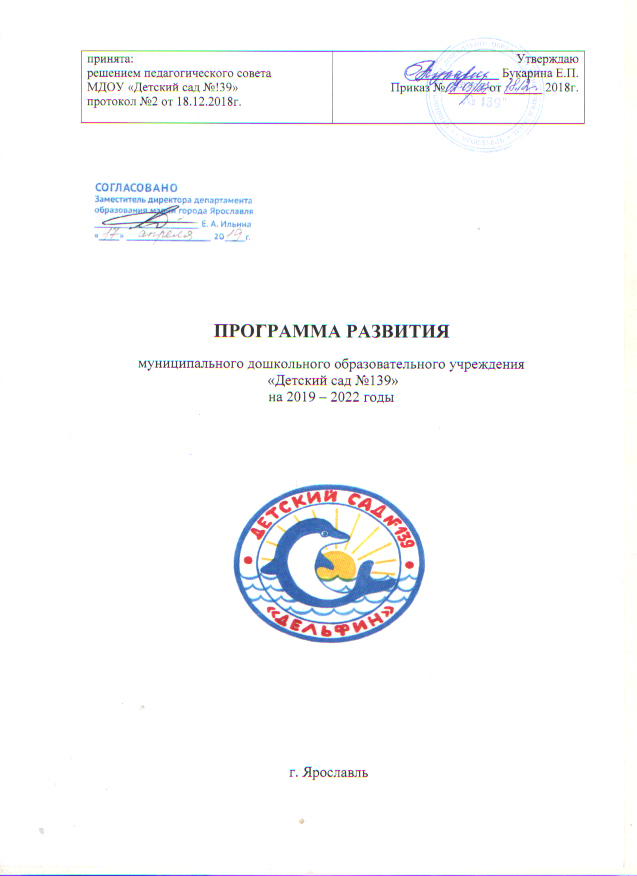 ПРОГРАММА РАЗВИТИЯМДОУ «Детского сада № 139»Творческая группа по разработке Программы развития:(приказ 02 - 03/187  от 16.09.2018года)Е.П. Букарина - заведующий О.В.Ваулина - старший воспитательТ. К Андреева - воспитательЕ. В.Приблудина - воспитательМ.А.Юдина  - воспитатель  Е.В.Богданова -  воспитатель  Е. Ю. Гуртовая - педагог- психологН.А. Сысоева - инструктор по физ – реЕ.М. Худякова - учитель - логопедСодержаниеРАЗДЕЛ IПаспорт программы Раздел IIАналитическая справкаПолное наименование дошкольного образовательного учреждения в соответствии с Уставом: Муниципальное дошкольное образовательное учреждение «Детский сад № 139».2. Свидетельство о  государственной аккредитации АА 190656Регистрационный номер 01-3352 от 03 апреля 2009 года.По результатам аккредитации установлен государственный статус: Дошкольное образовательное учреждение Детский сад комбинированного вида.3. Лицензия серия Регистрационный  № 233/15 от 21.08.2015 года              Бессрочно4. Юридический адрес: 150051 г. Ярославль ул. С. Орджоникидзе д. 8а.5. Фактический адрес, телефон, факс: 150051 г. Ярославль ул., Орджоникидзе д. 8а. тел. 24-25-76.  факс - 74-07-62Адрес электронной почты – yar139ds@yandex.ru           6. Учредитель:– департамент  образования                  мэрии  г. Ярославля, Волжская набережная д.27Анализ контингента воспитанниковХарактеристика педагогического персонала:Руководит МДОУ «Детский сад №139» заведующий  Букарина Елена Павловна, которая имеет высшую квалификационную категорию. Педагогический коллектив состоит из 18 человек:Старший воспитатель  - 1;Инструктор по физкультуре - 1; Музыкальный руководитель – 1;Педагог-психолог - 1;Учитель-логопед - 2;12 воспитателей.Анализ кадрового состава педагогов на 01.09.2018г. представлен в таблицеОбразовательный уровень педагогических кадров достаточно высок, большинство педагогов имеют высшее профессиональное образование. Для повышения профессиональной компетентности педагогов составлены персонифицированные программы повышения профессионального уровня, включающие: обучение на курсах повышения квалификации, обучение на вебинарах, самообразование, наставничество, посещение мастер-классов детских садов города, открытых мероприятий детского сада, использование педагогических ресурсов детских садов сетевого взаимодействия. В коллективе регулярно отслеживается мотивационная сфера и уровень профессионального выгорания педагогического коллектива МДОУ «Детский сад № 139». Характеристика материально-технической базы МДОУ:Кратка характеристика воспитательно – образовательного процессаМДОУ «Детский сад №139» осуществляет свою деятельность на основе:  Основной образовательной программы дошкольного образовательного учреждения «Детский сад №139». Программа спроектирована на основании федерального государственного образовательного стандарта дошкольного образования, с учетом примерной основной образовательной программы дошкольного образования «От рождения до школы»  под ред. Н.Е.Вераксы, Т.С.Комаровой, М.А.Васильевой.; методических рекомендаций к ней, авторских, комплексных и парциальных программ.Адаптированной основной  образовательной программы МДОУ «Детский сад № 139» для детей с ограниченными возможностями здоровья (с тяжелыми нарушениями речи), составленной с учетом комплексной образовательной программы дошкольного образования для детей с тяжелыми нарушениями речи под редакцией Н.В. Нищевой; В ДОУ реализуются следующие парциальные программы:Программе обучения плаванию в детском саду  Е.К.Вороновой. «Детство-пресс», 2003 год; Н.Н.Авдеева, Р.Б.Стеркина, Безопасность С.Н.Николаева, Воспитание экологической культуры в дошкольном детствеИ.А.Лыкова, Программа художественного воспитания, обучения и развития детей 2-7 летПрограмма Ладушки И. Каплунова, И. Новооскольцева 3-7 летПрограммах  по дополнительному образованию, разработанных педагогами ДОУ. В настоящее время  детский сад работает в режиме реализации федерального государственного образовательного стандарта дошкольного образования.Основу организации образовательной деятельности составляет комплексно-тематический принцип с ведущей  игровой деятельностью. Решение программных задач  осуществляется в разных формах совместной деятельности взрослых и детей, в режимных моментах,  а также в самостоятельной деятельности детей Обучение детей строится как увлекательная проблемно-игровая деятельность, обеспечивающая постоянный рост самостоятельности и творчества, с учетом принципа интеграции образовательных областей  в соответствии с возрастными возможностями и особенностями воспитанников. Воспитатели наполняют повседневную жизнь детей интересными делами, проблемами, идеями, включают каждого ребенка в содержательную деятельность, способствуют реализации детских интересов и жизненной активности.Режим дня ДОУ, составлен с учетом максимальной нагрузки на ребенка согласно СанПиН 2.4.1.3049 - 13 «Санитарно- эпидемиологические требования к устройству, содержанию и организации режима работы дошкольных образовательных организаций». Гибкость режима осуществляется в обязательном постоянстве таких режимных моментах как пребывание детей на свежем воздухе в утреннее, дневное и вечернее время, приема пищи и дневного сна. Среди общего времени 60% отводится организации  образовательной деятельности (ООД), оставшееся время распределяется на физкультурно-оздоровительную работу и работу в направлении социально-коммуникативного развития.Обязательным принципом организации образовательной деятельности с воспитанниками является принцип здоровьесбережения: смена динамических поз детей, проведение физкультминуток, дыхательной, пальчиковой гимнастик, гимнастики для глаз и т.д.Эффективность и результативность образовательной деятельности  можно оценить по уровню готовности детей к школе. Ежегодный мониторинг готовности к школе показывает, что большинство выпускников «Детский сад №139» хорошо подготовлены к школе.Результаты диагностики готовности детей подготовительных групп к обучению в школе с 2015 по 2018 г.Представленные данные свидетельствуют о качественной подготовке выпускников детского сада к обучению в школе.Охрана и укрепление здоровья детейСпособствовать сохранению и укреплению потенциала здоровья воспитанников одна из важнейших задач детского сада.Характеристика медицинского персоналаДля организации оздоровительной работы в ДОУ имеются   медицинскийи процедурный кабинеты,  музыкально-спортивный зал, спортивная площадка, игровые площадки.  На постоянном контроле находится соблюдение  санитарно-гигиенических требований к условиям и режиму воспитания детей.      В группах традиционно проводится комплекс специально организованных мероприятий по улучшению физического и психического здоровья воспитанников: медицинские осмотры, утренняя гимнастика, физкультурные  занятия,  организация образовательной деятельности  по ОБЖ и валеологии, проведение Дней Здоровья, физкультурных праздников, закаливающих мероприятий.     Систематически  осуществляется контроль за организацией двигательной деятельности детей в режиме дня, оценивается качество и эффективность проведения утренней гимнастики, физкультурных и музыкальных занятий, подвижных игр, физкультминуток. Лечебно-профилактическая деятельность строится на основе анализа заболеваемости, диагностических данных о состоянии здоровья детей, об уровне их физического развития.     По данным профилактических осмотров и анализа заболеваемости состояние физического развития и здоровья детей  выглядит следующим образом:Группа здоровьяВывод: увеличилось число детей  с I группой здоровья, незначительно снизился процент детей со II и III группой здоровья. Показатели пропуски ребенком по болезни и индекс здоровья понизились, что мы объясняем изменением возрастных показателей групп Безболезненная  адаптация вновь пришедших в детский сад детей является  залогом их дальнейшего благополучного физического и психического развития. На каждого ребёнка в детском саду ведётся лист адаптации. Степень тяжести адаптации оценивается совместно с врачом, педагогами и психологом. При оценке адаптации учитываются: эмоциональное состояние ребёнка, поведение, сон, аппетит, отношения с детьми и взрослыми, резистентность организма. Оптимальному течению адаптационного периода у детей способствуют: слаженная и продуманная работа педагогов, психологов и медиков,  благополучный микроклимат в ДОУ,  взаимодействие всех специалистов ДОУ друг с другом и с родителями вновь поступающих детей.Оценка уровня адаптацииС  целью улучшения педагогической деятельности по  образовательной области «Физическое развитие»  продолжалась работа по  совершенствованию физкультурно-оздоровительной деятельности в ДОУ путем включения в воспитательно-образовательный процесс здоровьесберегающих технологий, адаптированных к возрастным особенностям дошкольников. Через разработку и реализацию индивидуальных образовательных маршрутов для детей с ОВЗ и хроническими заболеваниями реализуется индивидуализация физического развития, при определении нагрузок учитывается уровень физической подготовки и здоровья.Старшей медсестрой разработаны оптимальные системы закаливания для каждой группы и рекомендации для родителей по питанию детей дома с учетом дневного меню.В детском саду имеется десятидневное меню, картотека блюд, разработана компьютерная программа подсчета калорийности, соблюдается срок реализации продуктов. Для контроля  качества  приготовленной пищи ежедневно берется суточная проба. Дети получают четырехразовое питание. Сервировка столов соответствует возрасту детей, процесс питания сопровождается воспитанием культурно-гигиенических навыков и культуры поведения за столом.В ДОУ разработан план мероприятий по реализации  программы по основам безопасности жизнедеятельности. Воспитатели знакомят детей с различными чрезвычайными ситуациями их окружение, развивают психологическую устойчивость поведения в опасных и чрезвычайных ситуациях, развивают защитные рефлексы и навыки само- и взаимопомощи, формируют сознательное, ответственное и бережное отношение детей к своей безопасности, способствуют приобретению элементарных знаний и практических навыков по защите жизни и здоровья. Анализ состояния здоровья детей, результатов физического развития свидетельствует о том, что комплексный подход к оздоровлению эффективен и должен быть продолжен.Для  совершенствования  оздоровительной деятельности в ДОУ необходимо:применять интерактивные формы просветительной деятельности  с родителями по вопросам здоровья детей, проводить профилактическую работу со всеми участниками образовательных отношений по предупреждению соматических, инфекционных заболеваний и травм, особенно с детьми раннего возраста, разработать электронную версию мониторинга состояния здоровья детей для своевременного выявления отклонений.Миссия детского садаШагая  вместе дорогой добра, любить мир и видеть прекрасное,Стремиться к знаниям и неразгаданным тайнамНаучиться быть здоровыми и счастливыми,Всегда творить, выдумывать, пробовать.Педагогическое кредоУмение работать в команде Чувство гордости за свою работу и своей детский садТрудолюбие, ответственность, терпимость, доброжелательность, поддержка и взаимопомощьУважение к детям, коллегам, родителям.Ценности МДОУ «Детский сад №139»Ценность здоровья - требует создания в образовательном учреждении условий для сохранения и укрепления здоровья детей (как физического, так и психического), приобщение всех субъектов образовательного процесса к ЗОЖ, формирования основ физической культуры и валеологической грамотности.Ценность развития - построение развивающей образовательной деятельности, в которой актуализируются достижения и жизненный опыт каждого ребенка, обеспечивается развитие индивидуальных способностей и потребностей, формируется в условиях личностного выбора готовность детей к саморазвитию и самообразованию.Ценность детства – акцентируется внимание на том, что детство – это неповторимый, самоценный и отличающийся от взрослого период жизни, особая культура, характеризующаяся целостным мировосприятием, открытостью миру, чуткостью, эмоциональностью, готовностью к образованию. Специфика детства требует бережного отношения к особенностям возрастного развития, к внутреннему миру ребенка, а также создания условий для взаимодействия и взаимообогащения детского и взрослого миров.Педагог как творческая личность – именно от профессиональной компетентности педагога, от его творческого, неравнодушного отношения к свои обязанностям зависит качество образовательной деятельности, удовлетворенность родителей.Ценность сотрудничества – предполагает, что сотрудничество, партнерство, диалог,гуманное отношение рассматриваются как основной фактор образования  и источник обновления образовательной системы. Достижения МДОУ «Детский сад №139» 2017 – 2018 учебный год Участие воспитанников в конкурсахРАЗДЕЛ IIIАналитико –  прогностическое обоснование программы развития.      Предпосылками к созданию Программы развития дошкольного образовательного учреждения на период 2018-2021г. послужили изменения в образовательной политике государства – реализация приоритетного национального проекта «Образование», модернизация системы образования, утверждение федеральных государственных стандартов по дошкольному образованию . Целевые установки, обозначенные в этих документах, акцентируют внимание на поддержку семьи, материнства и детства, в том числе и на поддержку и развитие сети детских дошкольных учреждений, расширение спектра образовательных услуг, включение в педагогический процесс новых форм дошкольного образования.         Современное образовательное учреждение должно не только соответствовать постоянно изменяющимся условиям внешней среды, поддерживая свою конкурентоспособность, но и взаимодействовать с ней, используя образовательно-оздоровительный потенциал социума.Под влиянием внешних факторов и с учетом внутренних возможностей и возникла потребность в составлении Программы развития ДОУ.Анализ образовательной деятельностиАктуальное состояние:            Наилучшие результаты приносит деятельность коллектива учреждения по направлениям: физкультурно - оздоровитиельное, художественно – эстетическое. ООП  направлена на развитии умственных и художественных способностей детей. Основными средствами, определяющими развитие  умственных способностей воспитанников, являются наглядные модели, освоение различных форм символизации, позволяющих выражать свою субъектную позицию по отношению к действительности, решать многие творческие задачи, направленные на развитие воображения.        . Наличие коррекционных логопедических групп, дает низкий показатель по познавательно - речевому развитию и продуктивным видам деятельности, связанным с мелкой моторикой. Программы педагогов по дополнительному образованию требуют ежегодного обновления и совершенствования.Анализ степени удовлетворенности качеством образовательного процесса взрослых субъектов образовательного процесса на данный момент показывает, что:большинство родителей положительно оценивают качество предоставляемых образовательных услуг (85 %), коррекционных услуг (74 %) 70 % родителей поддерживают  организацию дополнительных платных образовательных услуг в ДОУ25% педагогов учреждения - готовы разрабатывать инновационные программы и оказывать дополнительные образовательные услуги детям, принимать активное участие в творческих группах по направлениям, осваивать новые педагогические технологии.На конец 2017 - 2018  учебного года 86 % воспитанников имеют уровень развитии выше среднего, это говорит о высоком качестве образовательного процесса в детском саду, но вместе с тем мы отмечаем традиционность подходов в воспитании и развитии детей, отсутствие у ряда педагогов  инноваций (освоение проектной деятельности, методов ТРИЗ,  разноуровневых игр, изменение форм и методов  сотрудничества с родителями .Проблемное поле: Последнее время все острее ставится проблема обновления содержания образования в детском саду, введения в практику новых  развивающих форм, методов и приемов   обучения и воспитания . Педагоги учреждения отдают предпочтение традиционным формам работы с детьми, испытывают затруднения в  в условиях внедрения ФГОС. Необходимо сместить акценты с непосредственно организованной образовательной деятельности  на образовательную деятельность, осуществляемую в процессе режимных моментов и на возможность самостоятельной образовательной деятельности детей, использование деятельностого метода в  обучении, для этого необходимо совершенствовать предметно –  пространственную развивающую  среду (в соответствии с ФГОС).Для более качественной организации воспитательно-образовательного процесса необходимо совершенствование блока «Мониторинг качества образовательного процесса». На данный момент в ДОУ достаточная обеспеченность образовательной программы пакетом методико-диагностических и практических материалов (86%), но не достаточное обеспечение наглядным  и развивающим материалом, отсутствие в полном объёме необходимого инструментария для проведения мониторинга результативности деятельности ДОУ.Высокое качество коррекционно-образовательной работы подтверждается результатами диагностики воспитанников, но вызывает тревогу тот факт, что ежегодно в группу ОНР отбираются воспитанники нашего  учреждения, что свидетельствует о недостаточной профилактической работе по формированию правильного звукопроизношения. Требуется комплексная, научно обоснованная программа по профилактике и коррекции нарушений речевого развития у детей дошкольного возраста в условиях детского сада и семьи. Перспективы развития:     Совершенствование ООП ДОУ в  соответствии с ФГОС, расширение спектра дополнительных образовательных услуг,  включение в практику работы новых форм дошкольного образования , что позволит скоординировать деятельность всех служб детского сада, родителей(законных представителей) воспитанников и социума в вопросах повышения качества образовательной услуги, наметить пути интеграции специалистов учреждения, пути преемственности дошкольного и начального школьного образования. Освоение новых педагогических технологий, трансляция передового опыта.Повышение качества образовательной услуги, уровня эффективности образовательной деятельности, позволит детскому саду сохранить конкурентноспособность среди дошкольных образовательных учреждений и сформировать устойчивый положительный имидж. Анализ здоровьесберегающей и здоровьеформирующей деятельности  ДОУАктуальное состояние:  Все чаще в учреждение поступают дети, имеющие помимо предрасположенности к простудным заболеваниям, те или иные функциональные и морфологические отклонения в состоянии здоровья, требующие повышенного внимания, консультаций специалистов.  Рост числа взрослых (как сотрудников ДОУ, так и родителей воспитанников) с низким уровнем культуры здоровья, проявляющих инертность в ведении здорового образа жизни. Стабильно высокая заболеваемость сотрудников детского сада.Несмотря на то, что физкультурно-оздоровительная и профилактическая работа в учреждении  ведутся в системе,  требуется коррекция  блоков: «Мониторинг здоровьесберегающей  деятельности ДОУ» (в соответствии с ФГОС), кроме того необходимо пересмотреть механизм использования индивидуальных маршрутов здоровья, оснащение материально-технической базы (приобретение здоровьесберегающего оборудования, оборудование спортивных уголков в группах и спортивного участка на улице); организация дополнительных образовательных услуг физкультурно – спортивной направленности .Перспективы развития: Разработка Программы клуба «Планета Здоровья» для всех» на период 2018-2021 г, предусматривающей эффективное взаимодействие участников образовательных отношений, сохранение и  укрепление здоровья всех участников образовательного процесса, разработка и реализация индивидуальных образовательных маршрутов воспитанников, ведение инновационной деятельности учреждения в данном направлении, создание условий по разработке  и реализации дополнительных образовательных программ спортивной направленности.  Это поможет, в конечном счете, добиться стабильной положительной динамики в вопросах поддержания и укрепления здоровья воспитанников, приобщения к здоровому образу жизни всех участников образовательных отношений.Анализ управляющей системыАктуальное состояние: В результате комплексного исследования системы управления дошкольным образовательным учреждением было выявлено, что в детском саду существует достаточно эффективная, профессиональная, компетентная система административного и оперативного управления коллективом. В детском саду практикуется: материальная и моральная поддержка инициативы работников,  разрабатываются и внедряются локальные акты, действует коллективный договор, активно работает профсоюзная организация.Управленческая деятельность осуществляется посредством административного (заведующая, заместители), общественного (родительские комитеты в каждой группе), коллективного (общее собрание трудового коллектива, педагогический совет) управления. Проблемное поле: Несовершенство нормативно-правового сопровождения перехода на новую модель управления образовательным учреждением.Отсутствие обратной  связи в системе управления,  позволяющей  в оперативном режиме получать данные о состоянии управляемого объекта и отслеживать изменения, происходящие в системе в процессе ее функционирования и развития. Это относится не только к управлению системой образования в целом, но и к управлению образовательным процессом внутри  ДОУ.Перспективы развития: Дальнейшее перестроение системы управления и создание совета по стратегии развития  ДОУ с участием педагогов, родителей, социальных партнеров.Анализ ресурсных возможностейВ рамках мониторинга ресурсного обеспечения анализу подверглись кадровые, социальные, информационно-коммуникационные, материально-технические, финансово-экономические, нормативно-правовые ресурсы.При мониторинговом исследовании кадровой обстановки в ДОУ были получены следующие результаты. Актуальное состояние: Укомплектованность кадрами составляет  100 %. Основу педагогического персонала в детском саду составляют специалисты с большим опытом работы (70%), для которых характерны такие черты, как самостоятельность в организации воспитательно-образовательного процесса. В детском саду с педагогами проводится планомерная работа по повышению их профессионального уровня, стимулированию их инновационной активности. Воспитатели и педагоги – специалисты участвуют в заседаниях педагогического совета ДОУ по актуальным для  учреждения проблемам, в работе городских методических объединений. Опыт работы педагогов представлен на фестивалях, конкурсах профессионального мастерства, выставках, семинарах-практикумах. В последние годы ряд педагогов повысили свою квалификацию в рамках прохождения курсовой подготовки при ГЦРО и ИРО г. Ярославля. В настоящий момент многие  испытывают трудности по вопросам внедрения  современных педагогических технологий, инклюзивного образования, индивидуального сопровождения воспитанников. Перспективы развития:        25 % педагогов готовы к работе в инновационном режиме, они принимают участие в мероприятиях различного уровня, в конкурсах профессионального мастерства, обобщают свой опыт работы, внедряют в образовательный процесс новинки педагогической науки и практики. Именно эти педагоги, готовы к повышению своей компетентности, аттестации на более высокую квалификационную категорию и  смогут составить инновационный стержень учреждения, принять участие в управлении ДОУ, обеспечить высокое качество образовательной услуги. Учитывая высокий профессиональный уровень педагогов необходимо стремиться к присвоению  ДОУ статуса базовой площадки по изучению и внедрению в практику работы развивающих педагогических технологий   в работе с детьми. Способствовать внедрению информационных технологий в образовательный процесс. Создать проблемные и творческие группы по освоению развивающих технологий и внедрению Профессионального Стандарта, разработать индивидуальные персонифицированные программы профессионального развития педагогов. Активизировать  их на обобщение и трансляцию передового педагогического опыта. Необходимо усилить работу с молодыми педагогами, организовать профессиональную переподготовку педагогам не имеющим дошкольного образования.Мониторинг наличия и актуального состояния информационно-коммуникационных ресурсов выявилАктуальное состояние: Связь дошкольного учреждения со средствами массовой информации находится на низком уровне. Недостаточно организована рекламная кампания услуг, предоставляемых детским садом, педагоги редко используют возможности СМИ для трансляции  передового педагогического опыта учреждения. Чаще всего реклама ограничивается информацией на родительском собрании или тематических стендах в группах. Недостаточно используются возможности:- ИКТ (выход в сеть Интернет, получение информации по электронной почте осуществляется только с личных компьютеров сотрудников детского сада, мало используются ресурсы  педагогических сообществ в сети Интернет, недостаточно налажена обратная связь с родителями средствами Интернета)- Полиграфии (буклеты, газета «Дельфинёнок», оформление заметок на информационных стендах детского сада выпускались не регулярно).- Не всегда регулярно и в полном объёме размещается необходимая информация на сайте ДОУ.Перспективы развития: Использование ИКТ в образовательном процессе позволит перевести его на более высокий качественный уровень. Налаживание связей с СМИ будет способствовать повышению имиджа учреждения ; обеспечит возможность  распространения передового педагогического опыта сотрудников ДОУ в области дошкольного образования. Оформление  сайта учреждения в соответствии с утверждёнными требованиями  позволит своевременно информировать участников образовательных отношений о жизнедеятельности ДОУ и получать обратную связь.Анализ материально-технических ресурсовАктуальное состояние: Развивающая предметно – пространственная  среда помещений детского сада пополняется в соответствии с требованиями программ, реализуемых в ДОУ. Развивающая среда  - это система условий, обеспечивающая всю полноту развития детской деятельности и личности ребенка. Она включает ряд базовых компонентов, необходимых для полноценного физического, эстетического, познавательного и социального развития детей. В детском саду к ним относятся природные объекты, физкультурно-игровые и оздоровительные сооружения, предметно-игровая среда, детская библиотека, музыкально-театральная среда и др. Такая среда должна позволять ребенку активно действовать в ней и творчески ее видоизменять. Наряду с этим существует ряд проблем: перечень и количество оборудования не в полной мере соответствуют требованиям  ФГОС, необходимо повышение уровня профессиональной компетентности педагогического персонала по данному вопросу. Требуется модернизация предметно – пространственной среды ДОУ современным развивающим игровым и обучающим оборудованием.Перспективы развития: Развитие  материально-технической базы и модернизация  предметно- пространственной развивающей среды в соответствии с требованиями ФГОС  за счет бюджетных и внебюджетных ассигнований. Развитие социального партнёрства, разработка совместных тематических и творческих проектов, направленных на улучшение материально – технической базы учреждения. Увеличение доли внебюджетных поступлений в общем объеме финансирования дошкольного учрежденияХарактеристика социума и социальных партнеровТаким образом, проведённый анализ способствовал выявлению следующих проблем:Проблемное поле:Ухудшение здоровья воспитанников. Недостаточная компетентность педагогических работников в реализации современных образовательных технологий.Недостаточное  внимание  к формированию социально-нравственных ориентиров и семейных ценностей.Отсутствие системного подхода к обеспечению комплексной безопасности в ДОУНедостаточное использование ресурсных возможностей учереждений социума при организации сетевого взаимодействия с ДОУОсновные факторы, которые будут способствовать реализации поставленных задач Программы развития осознание коллективом необходимости перемен;стремление коллектива к обеспечению конкурентноспособности учреждения на рынке образовательных услуг;поддержка и развитие индивидуальности педагогов;обеспеченность материальными, програмно- методичесскими и финансовыми ресурсами;развитие профессиональной компетентности педагогов и руководителей;стремление коллектива к достижению стабильно высоких результатов деятельности;наличие инициативных творческих личностей в коллективе ДОУ;создание психологического комфорта для всех участников образовательного процесса, формирование организационной приверженности;выход на новые сферы  взаимодействия, повышения эффективности сотрудничества субъектов социального партнерства;создание условий для творческой самореализации дошкольников;положительное отношение родителей к деятельности ДОУОсновные факторы, которые могут препятствовать реализации  поставленных задач Программы развитиянизкий уровень педагогического просвещения родителей и заинтересованности жизнедеятельностью ДОУ;синдром эмоционального выгорания педагогов;слабое взаимодействие с социумом;недостаточный уровень педагогической компетентности и квалификации отдельных педагогов в условиях реализации ФГОС ДО и Профессионального Стандарта;Необходимость решения обозначенных проблем позволяет наметить дальнейшие перспективы развития образовательного учреждения и определить целостную концептуальную модель будущего дошкольного учреждения.Раздел IVКОНЦЕПТУАЛЬНЫЕ ОСНОВЫ ДЕЯТЕЛЬНОСИ ОБРАЗОВАТЕЛЬНОГО УЧРЕЖДЕНИЯ.           Значительные социально – экономические и культурно – исторические изменения, происходящие в современной России, определили формирование новых  макроусловий для развития общества. Обновления затронули все сферы жизнедеятельности, в том числе и образовательное пространство.В современной системе образования обозначилась проблема кардинального изменения её содержания, форм и методов организации. Для обеспечения должного качества дошкольного образования важно разработать современные единые подходы к организации и содержанию воспитательно – образовательного процесса.Сегодня дошкольная образовательная услуга должна быть направлена на разностороннее развитие , обучение и воспитание детей, с учётом их индивидуальных  и возрастных особенностей, обеспечение полноценного и своевременного перехода воспитанников на следующий уровень образования.Таким образом, актуальность и значимость нового подхода к управлению образовательным учреждением состоит в необходимости сохранения, развития и удовлетворения социального заказа исходя из сложившихся условий.Сознание этого привело нас к необходимости создания Программы развития ДОУ, представляющей собой стройную нестандартную систему, направленную на видение перспективы развития детского сада, выбор конкретных управленческих решений и обеспечение поэтапного выполнения поставленных целей.Концептуальные идеи, основные положения, принципы и подходы, реализуемые в ПрограммеУспех человека в современном обществе определяется не столько объёмом полученных знаний, сколько способностью применить их на практике. Анализ нормативных, научных, методических и других документов позволил сформулировать ключевую идею программы развития. Концептуальной идеей коллектива детского сада является установка, что каждый ребёнок – успешный дошколёнок: любознательный, активный, эмоционально развитый, творческий, самостоятельный, уверенный в своих силах.Опираясь на программу развития, деятельность ДОУ строится на следующих основных положениях:- приоритет ребёнкаЦенность качества образовательного процесса для ДОУ напрямую связана с ценностью ребёнка. Стремление построить образовательный процесс в соответствии с индивидуальными потребностями и возможностями ребёнка означает, с одной стороны, бережное отношение к ребёнку( его здоровью, интересам, возможностям), с другой стороны создание оптимальных условий для его развития в образовательном процессе. Такими условиями выступают  вариативность образовательных программ, использование современных образовательных технологий, обеспечивающих личностное развитие ребёнка за счёт уменьшения доли репродуктивной деятельности в учебном процессе, современная методическая и техническая оснащённость образовательного процесса, высококвалифицированный педагогический коллектив, позитивная социально – психологическая атмосфера воспитательной работы.- качество дошкольного образованияЭта ценность определяется представлением возможности выбора для ребёнка индивидуального образовательного плана на основе разнообразия содержания, форм и методов работы с детьми; гарантией достижения каждым ребёнком необходимого уровня подготовки для успешного обучения в начальной школе.- привлекательность дошкольного образованияРасширение привлекательности дошкольного образования для различных для различных социальных субъектов общества станет возможным лишь в том случае, когда результат воспитательно – образовательного процесса станет гарантией успеха личностных практик. Это предполагает: использование инновационных педагогических практик в образовательном процессе; проведение маркетингового анализа рынка образовательных услуг, проведение анализа достижений ДОУ.- компетентность (профессионально – педагогическая)Отражает социально – профессиональный статус и профессионально – педагогическую квалификацию кадров, а также некие личностные, индивидуальные особенности педагогов, обеспечивающие возможность реализации определённой профессиональной деятельности.В основе  Программы развития ДОУ заложены основополагающие базовые принципы:Единства образовательного пространстваГуманистической направленности, выраженной в признании индивидуальных особенностей ребёнка и безусловном принятии его во всех проявлениях;Развивающего обучения, предполагающего применение форм и методов развития творческой мыслительной и практической деятельности;Ориентация на личностные интересы, потребности , способности детей, предполагающей учёт уровня развития и способностей каждого ребёнка, формирование на этой основе личных планов, программ обучения и воспитания с целью повышения познавательной мотивации и активности детей, развитие творческого потенциала личности;Ориентация на успешность ребёнка, при котором любое достижение воспитанника рассматривается как значимый для него результат;Расширение спектра образовательных услуг, предполагающего вариативность реализуемых образовательных программ по дополнительному образованию;Обратной связи. Отслеживание (мониторинг) отдельных параметров в образовательной деятельности;Миссия ДОУ заключается в расширении возможностей, а значит  привлекательности дошкольного учреждения. Данная миссия дифференцируется по отношению к различным субъектам:- по отношению к детям и их родителям (законным представителям) ДОУ обязуется обеспечить развитие индивидуальных способностей  ребёнка для его успешности в дальнейшем обучении и жизни в современном обществе;- по отношению к педагогическому коллективу ДОУ создаёт условия для профессиональной самореализации педагога, социальной защиты и повышения квалификации;- по отношению к системе образования заключается в расширении доступности инноваций дошкольного образования посредством проведения на базе ДОУ обучающих семинаров, публикации методических рекомендаций.Обеспечение защиты жизненно важных интересов каждого ребёнка, создание условий  в ДОУ для удовлетворения базовых потребностей, обеспечивающих формирование и развитие ребёнка – дошкольника в рамках развивающего образовательного пространства, является смыслом деятельности дошкольного образовательного учреждения.Использование в работе педагогического коллектива основных положений и основополагающих  принципов позволят сформировать в ребёнке позицию успешного дошколёнка , повысят качество образовательных услуг, выведут воспитательно – образовательный процесс на инновационный уровень. Раздел  VЦель Программы развития:Создание совокупности условий для повышения профессионального уровня каждого педагога и развитие индивидуальных ресурсов личности каждого воспитанникаРаздел  VIОсновные направления реализации программы:Комплексная  безопасность в ДОУ.Кадры и инновацииРеализация стратегии развития воспитания в РФ.Охрана жизни и здоровья воспитанниковРеализация ДПОУВзаимодействие с семьейРаздел  VIIЦели и задачи основных направлений.Комплексная  безопасность в ДОУ.Цель: Осуществление комплексного подхода к обеспечению безопасности ДОУ  через создание службы безопасности Задачи:Совершенствовать механизмы управления безопасностью дошкольного образовательного учреждения  через создание службы безопасности;Разработать алгоритм взаимодействия сотрудников службы безопасностиРазработать алгоритм межведомственного взаимодействия  дошкольного образовательного учреждения с  органами, обеспечивающими безопасность.Разработать паспорт социальной и психологической безопасности участников    образовательных отношений. Повысить уровень профессиональной компетенции всех участников образовательных отношений по формированию культуры безопасностиРазработать методические рекомендации по организации работы службы безопасности дошкольного образовательного учреждения. Кадры и инновацииЦель:Создание инновационной современной эффективной личностно-ориентированной модели методического сопровождения и профессионального роста педагогических работников дошкольного образовательного учреждения.Задачи:1.Разработать структуру, содержание внутрифирменной системы обучения педагогов.2.Повышать уровень квалификации педагогов через разработку и реализацию персонифицированных программ, профессионального навигатора3.Повышать уровень профессиональной компетенции педагогов по применению в образовательной деятельности с воспитанниками современных форм и методов работы с детьми, инновационных технологий и развивающих тематических модулей  (исследовательские проекты, легоконструирование, интеллектуальные развивающие игры, образовательный туризм, геокешинг).4. Создание условий для участия педагогов в творческих проектных группах ДОУ МИП, МРЦ, проектах сетевого взаимодействия.Реализация стратегии развития и воспитания в РФЦель:Создание системы работы по формированию духовно-нравственного и гражданско-патриотического воспитания детей дошкольного возрастаЗадачи:Повысить профессиональную компетентность педагогических работников ДОУ по вопросам  воспитательной работы с детьми. Приобщать детей к общечеловеческим ценностям, формировать адекватное этим ценностям поведение;Способствовать самореализации детей и построению культуры отношений со сверстниками и взрослыми.Охрана жизни и здоровья воспитанниковЦель:    Создание оптимальных условий, обеспечивающих охрану и укрепление физического и психического здоровья воспитанников, приобщение к ценностям здорового образа жизниЗадачи:Разработать механизм взаимодействия всех участников образовательных отношений по вопросам охраны жизни и здоровья воспитанников.Способствовать сохранению потенциала здоровья воспитанников.Совершенствовать систему мониторинга качества здоровьесберегающей и здоровьеформирующей деятельности учрежденияОрганизация работы родительског клуба «Планета Здоровья»Организация ДПОУЦель:    Создание условий для повышения качества ДПОУ в ДОУ направленных на развитие индивидуального и творческого потенциала воспитанниковЗадачи:Провести мониторинг заинтересованности родителей (законных представителей) видами и качеством предоставления дополнительных образовательных услуг Совершенствовать РППС ДОУ путем приобретения оборудования и материалов для развития технического творчества воспитанников, изобразительной и театрализованной деятельностиВзаимодействие с семьейЦель:Совершенствование работы по взаимодействию с семьями воспитанников по формированию духовно – нравственных ориентиров и семейных ценностейЗадачи:Разработать программу клуба «Счастливая семья»Повышать психолого – педагогическую культуру родителей по вопросам развития детей дошкольного возрастаРаздел  VIIIОжидаемые результатыРазработан паспорт социальной и психологической безопасности, создана служба. Повышение качества образовательных услуг и конкурентоспособности ДОУПозитивная динамика показателей здоровья и физического развития воспитанников.Расширение спектра дополнительных образовательных услуг с учетом интересов воспитанников и родителейПовышение уровня профессиональной компетентности педагогов по вопросам реализации проектов и программРазработана дорожная карта по реализации стратегии развития воспитания в РФ.Активное участие родителей в жизнедеятельности ДОУ.Раздел  IXЭтапы реализации ПрограммыРаздел  ХМеханизм реализации ПрограммыПлан мероприятий по реализации основных направленийКомплексная  безопасность в ДОУ.Цель:     Осуществление комплексного подхода к обеспечению безопасности ДОУ  через создание службы безопасности Задачи:1.Совершенствовать механизмы управления безопасностью дошкольного образовательного учреждения  через создание службы безопасности;2. Разработать алгоритм взаимодействия сотрудников службы безопасности3.Разработать алгоритм межведомственного взаимодействия  дошкольного образовательного учреждения с  органами, обеспечивающими безопасность.4.Разработать паспорт социальной и психологической безопасности участников    образовательных отношений.5. Повысить уровень профессиональной компетенции всех участников образовательных отношений по формированию культуры безопасности6. Разработать методические рекомендации по организации работы службы безопасности дошкольного образовательного учреждения.Детский сад - это целостный организм, где все, начиная от руководителя и заканчивая техническими работниками, должны осознавать и нести полную ответственность за сохранение жизни и здоровья, за безопасность доверенных нам детей.Жизнь и здоровье ребенка – важнейший приоритет для каждого человека. Именно этим определяется место и роль обеспечения безопасности образовательных  учреждений в системе национальной безопасности России.Исследователи выделяют четыре основных подхода  к  обеспечению  безопасности  человека:ограждающий  подход: он  направлен  на  защиту  человека  от  опасности  путем избегания этой опасности или перемещения в более безопасную среду;образовательный  подход, предполагает  обучение  человека  поведению  в экстремальных ситуациях и умению  предвидеть такие ситуации, их распознавать и тем самым обеспечивать свою безопасность;личностно- развивающий подход, направлен на  развитие таких качеств личности, которые  будут  противостоять  негативным  воздействиям,  минимизируя  количество  и уровень возможных опасностей, человек становится более устойчивым;созидательный  подход, предполагает  нравственное  воспитание  и  саморазвитие, направленное на созидание себя в единстве с природой и человечеством. Это – подходы к безопасности в самом широком смысле.На основании вышеизложенного обязательным условием и важнейшим критерием деятельности руководителя дошкольного образовательного учреждения  является создание системы комплексной безопасности ДОУ.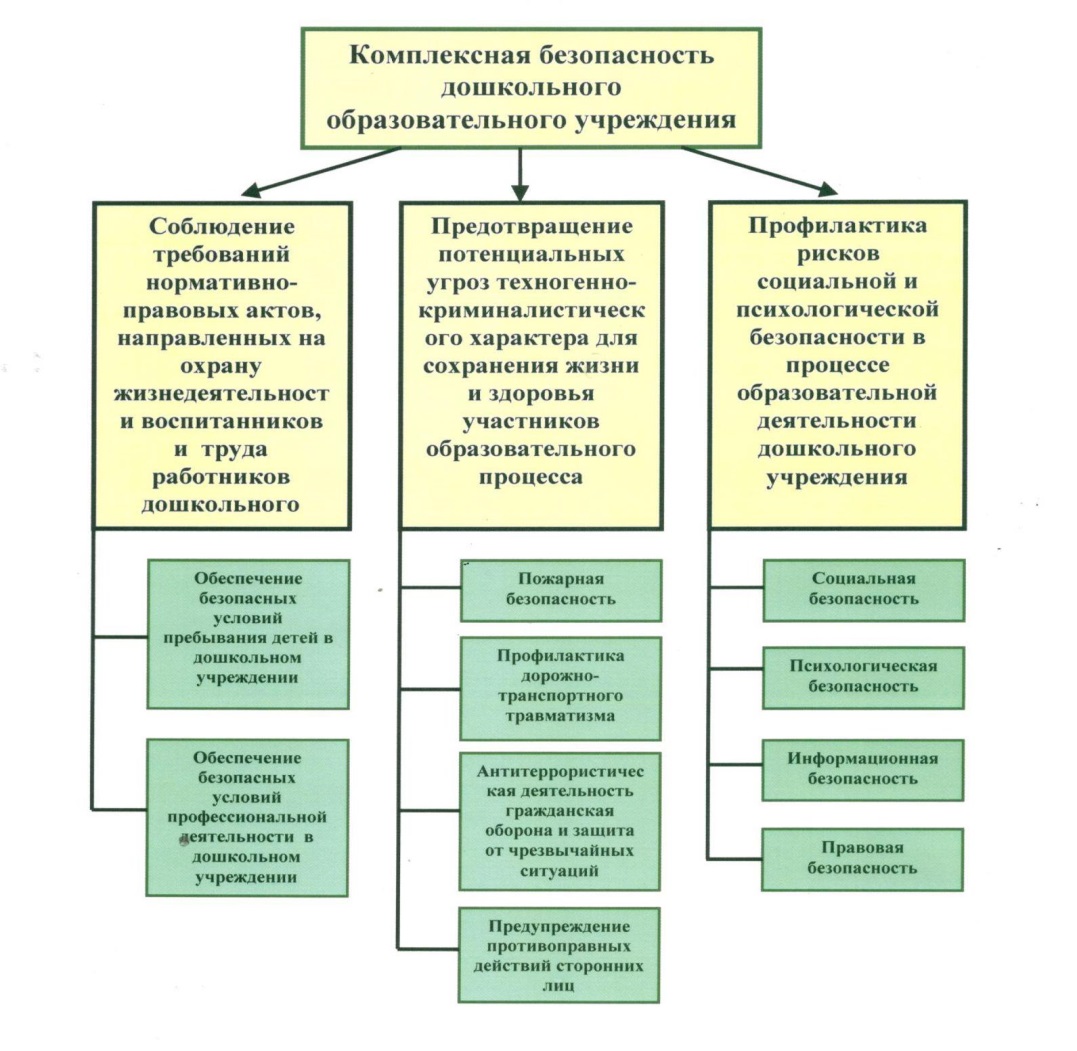 Первый компонент «Соблюдение требований нормативно-правовых актов, направленных  на  охрану  жизнедеятельности  обучающихся  и  воспитанников,  а  также  труда  работников  образовательного  учреждения»  предусматривает, в первую очередь, деятельность руководителя учреждения. В этом блоке осуществляется контроль организации  процесса обучения и воспитания, а также мероприятия по охране труда сотрудников.Второй  компонент  «Предотвращение  потенциальных  угроз  техногенно-криминалистического  характера  для  сохранения  жизни  и  здоровья  участников  образовательного  процесса»,  также  предусматривает  деятельность руководителя  учреждения,  но,  в  большей  степени,  работа  по  реализации входящих в него мероприятий, выполняется  ответственными за этот раздел работы  сотрудниками.  Большинство  мероприятий  носят  образовательный характер  и  направлены  на  ознакомление  обучающихся,  воспитанников  и сотрудников правилам действий в ситуациях, которые потенциально могут иметь место в  образовательном  учреждении, а также вне его. Эта деятельность предполагает взаимодействие с службами МЧС, ГБДД и т.п. Третий  компонент «Профилактика  рисков  социальной  и психологической  безопасности  обучающихся  и  воспитанников  в  процессе деятельности образовательного учреждения» реализуется администрацией, педагогами, медицинскими работниками и другими сотрудниками образовательного  учреждения. Их задача, таким образом выстроить ежедневную деятельность  воспитанников, чтобы они чувствовали себя комфортно и в полной безопасности. Третий компонент предполагает организацию работу по четырем направлениям: социальная безопасность, психологическая безопасность, правовая безопасность, информационная безопасность. Реализовать третий компонент возможно через создание паспорта социальной и психологической безопасности. Паспорт социальной и  психологической безопасности может быть полезен администраторам и педагогам ДОУ, заботящимся о создании благоприятной образовательной среды, для участников образовательного процесса, а также родителям детей при выборе ДОУ и в спорных ситуациях. «Паспорт психологической безопасности ДОУ» нацелен на:поддержание и укрепление здоровья детей и педагогов за счет создания психологически безопасных и комфортных условий в ДОУ;оказание психологической поддержки и развития психолого-педагогической компетенции родителей;социально-психологическое развитие всех субъектов образовательного процесса и формирование за счет этого психологически более комфортного климата в процессе функционирования ДОУ.Кадры и инновацииЦель:Создание инновационной современной эффективной личностно-ориентированной модели методического сопровождения и профессионального роста педагогических работников дошкольного образовательного учреждения.Задачи:1.Разработать структуру, содержание внутрифирменной системы обучения педагогов.2.Повышать уровень квалификации педагогов через разработку и реализацию персонифицированных программ, профессионального навигатора3.Повышать уровень профессиональной компетенции педагогов по применению в образовательной деятельности с воспитанниками современных форм и методов работы с детьми, инновационных технологий и развивающих тематических модулей  (исследовательские проекты, легоконструирование, интеллектуальные развивающие игры, образовательный туризм, геокешинг).4. Создание условий для участия педагогов в творческих проектных группах ДОУ МИП, МРЦ, проектах сетевого взаимодействия.Определение новых подходов к повышению квалификации педагогов.Сегодня актуальным является всестороннее развитие личности ребёнка и педагога, мотивация на творческую совместную деятельность. Меняются ориентиры взаимодействия с детьми «нового времени», что предъявляет высокие требования к системе подготовки педагогических кадров, способных не только создать условия, обеспечивающие эффективность и качество работы с ребенком дошкольного возраста, но и обеспечить с ним конструктивное взаимодействие. Одной из задач ФГОС ДО является повышение уровня профессиональной компетентности педагогов дошкольных образовательных учреждений. Стандартом предъявляются следующие требования к педагогическим кадрам: - их профессионально-педагогической  компетентности;   - уровню профессионализма.Это  создает  необходимость  в  разработке  системы методических мероприятий, направленных на подготовку педагогов к участию в инновационной деятельности. Внедрение данных концептуальных идей обновления предполагает перестройку всей системы управления в ДОУ, в том числе в аспекте методического сопровождения, ориентированного сегодня не только на результат, но и на сам педагогический процесс и его участников.Необходима такая модель организации методического сопровождения, которая  способствовала бы раскрытию творческого потенциала каждого педагога, нацеливала коллектив на непрерывное развитие, профессиональный рост. Эти задачи являются основными в работе старшего воспитателя на современном этапе, от них во многом зависит успешность развития учреждения, его социальный статус.Организация методического сопровождения педагогов будет проходить по следующим тематическим модулям:Тематический модуль: Нормативно-правовые документы по основным направлениям методической работы в ДОУ.Тематический модуль: Внутрифирменное обучение. Эффективные практики и технологии.Тематический модуль: Реализация образовательной деятельности, воспитательной системы в ДОУ. Эффективные практики и технологии.    Мы считаем, что творческие способности присущи любому человеку, только нужно вовремя их раскрыть и развить. Задача каждого руководителя, старшего воспитателя увидеть творческий потенциал педагога и создать необходимые условия для его творческой деятельности, такие, как: осознание педагогами целей, задач и возможностей своего развития и саморазвития;участие педагогов в творческой деятельности, обретение ими определенного опыта успеха и достижений;создание развивающей предметно-пространственной  среды, способствующей развитию творческого потенциала педагогов;разработка системы морального и материального стимулирования, возможности повышения своего профессионального уровня.Необходимо учитывать ряд организационно – методических изменений, способствующих развитию творческого потенциала педагогов ДОУ:освоение новых подходов в обучении персонала;изучение и внедрение индивидуальной методической темы педагога в рамках работы творческой группы;повышение квалификации педагогов через разработку персонифицированных программ развития.Организация воспитательно- образовательного процесса  должна носить такие принципиальные черты, как:ставка делается на самостоятельную творческую деятельность педагогов;систематически и последовательно формируются ключевые компетентности педагогов;обязательное участие участников образовательных отношений в организации в жизнедеятельности ДОУ;благоприятный психологический климат и эмоциональное благополучие в учреждении;создание условий для развития индивидуальных творческих способностей воспитанников.  При   определении  новых подходов к повышению квалификации педагогов в  ДОУ,  мы придерживаемся системы,  при которой  принципом ее реализации является концепция непрерывного образования взрослых, как условия личностного роста, а также ФГОС по дошкольному образованию, ФЗ № 273 «Об образовании» и другие нормативные документы, регламентирующие деятельность педагога на современном этапе.  Повышение квалификации  педагогических кадров -  это комплексный, творческий процесс, предполагающий ознакомление с современными  развивающими технологиями воспитания и обучения детей дошкольного возраста, с  деятельностным методом  в работе с детьми.Педагогические тренинги.Их цель:  развивать педагогические способности, формировать педагогическое мышление. Педагогические тренинги  позволят анализировать работу коллег, осуществлять самоанализ, возможность увидеть положительные и отрицательные моменты в своей педагогической деятельности, скорректировать некоторые личностные качества.Творческие группы     Их цель:  объединить педагогов в творческие группы  по  приоритетным направлениям деятельности ДОУ с учетом  методической темы,  знаний и опыта.способствовать построению эффективных, деловых и дружеских коммуникаций.Творческие группы  будут функционировать  на основании разработанного «Положения о творческой группе МДОУ №139». Руководителями групп назначаются педагоги, имеющие опыт работы, высокий уровень квалификации, высшее образование, организаторские способности, творческий потенциал.Творческие группы  будут функционировать в проектной режиме по следующим направлениям:художественно-эстетическое;физкультурно-оздоровительное;нравственно-правовое;информационно-методическое; Разработка персонифицированных программ профессионального развития педагогов«Деловой блокнот педагога»Их цель: проектировать индивидуальную стратегию развития каждого педагога; повышать педагогическое мастерство через поэтапное освоение выбранной методической темы; разрабатывать практический материал и  внедрять  его в работу с детьми;транслировать передовой педагогический опыт. активизировать творческий потенциал.   Особенность разработки персональных программ («дорожных карт»)  заключается в том, что освоение педагогом выбранной темы будет проходить через работу  творческой группы в целом и ознакомление с опытом работы своих коллег.Электронное портфолио  педагога.   Это веб-базированный ресурс, сайт педагога, который отражает его индивидуальность и профессиональные достижения. 
   Он может быть отдельным сайтом, а может быть вкладкой на сайте образовательного учрежденияОсновные преимущества электронного портфолио:возможность быстро вносить необходимые изменения;открытость и прозрачность;отражение роста профессиональных и индивидуальных достижений;компактность;рефлексия собственных педагогических практик, как самим собой, так и различными категориями экспертов;представление фактов любого вида деятельности;развитие информационной компетентности педагога;мониторинг индивидуальных достижений педагога;нацеленность на самооценку и самопроектирование;возможность качественной аттестации и оценки квалификации педагога;созданию общего научно-образовательного ресурсаОсновные    характеристики  формирования электронного портфолио педагога: отслеживание    и    определение    квалификационного    уровня, стажа, образования, педагогического кредо и качества    профессиональной    деятельности педагога,    фиксация   ее    характерных    особенностей,    профессионального    роста педагогов ДОУ. Стратегическая    цель конструктивное    изменение   отношения     воспитателя    ДОУ   к    собственной          педагогической    деятельности,    к    себе,    как   субъекту    профессиональной           деятельности.Принципы формирования и ведения электронного портфолио педагога:непрерывностьдиагностико- прогностическая направленностьинтеграциянаучностьиндивидуально-дифференцированная направленность.Методы формирования и ведения электронного портфолио педагога:самоанализ   и    самооценка    собственной    педагогической    деятельности;сравнительный   анализ    результатов    деятельности    воспитателя;    сбор    документов,    подтверждающих    результативность    деятельности    воспитателя; заполнение   схем-таблиц,    карт, фиксирующих  достижения воспитателя;оформление   материалов, подтверждающих    соответствие  уровня   профессионализма    воспитателя в электронном    варианте (мультимедиа-презентации,    видеофильмы,    текстовое,    графическое    оформление    и    прочее).Реализация стратегии развития и воспитания в РФЦель:    Создание системы работы по формированию духовно-нравственного и гражданско-патриотического воспитания детей дошкольного возрастаЗадачи:1. Повысить профессиональную компетентность педагогических работников ДОУ по вопросам  воспитательной работы с детьми. 2. Приобщать детей к общечеловеческим ценностям, формировать адекватное этим ценностям поведение;3. Способствовать самореализации детей и построению культуры отношений со сверстниками и взрослыми.        Распоряжением Правительства РФ от 29.05.2015 г. №996-р утверждена Стратегия развития воспитания в РФ на период до 2025 года, которая предполагает формирование новых поколений, обладающих знаниями и умениями, которые отвечают требованиям 21 века, разделяющих традиционные, нравственные ценности, готовых к мирному созиданию и защите Родины.       Цель стратегии: определение приоритетов государственной политики в области воспитания и социализации детей, основных направлений и механизмов развития институтов воспитания, формирования общественно-государственной системы воспитания детей в Российской Федерации, учитывающих интересы детей, актуальные потребности современного российского общества и государства, глобальные вызовы и условия развития страны в мировом сообществе.         Стратегия развивает механизмы, предусмотренные Федеральным законом "Об образовании в Российской Федерации", который гарантирует обеспечение воспитания как неотъемлемой части образования, взаимосвязанной с обучением, но осуществляемой также в форме самостоятельной деятельности.        Стратегия создает условия для формирования и реализации комплекса мер, учитывающих особенности современных детей, социальный и психологический контекст их развития, формирует предпосылки для консолидации усилий семьи, общества и государства, направленных на воспитание подрастающего и будущих поколений.        Стратегия опирается на систему духовно-нравственных ценностей, сложившихся в процессе культурного развития России, таких как человеколюбие, справедливость, честь, совесть, воля, личное достоинство, вера в добро и стремление к исполнению нравственного долга перед самим собой, своей семьей и своим Отечеством.       Стратегия ориентирована на развитие социальных институтов воспитания, обновление воспитательного процесса в системе общего и дополнительного образования, в сферах физической культуры и спорта, культуры на основе оптимального сочетания отечественных традиций, современного опыта, достижений научных школ, культурно-исторического, системно-деятельностного подхода к социальной ситуации развития ребенка.      Таким образом, стратегической целью каждого дошкольного образовательного учреждения должно стать создание совокупности условий для повышения профессионального уровня каждого педагога и, соответственно развитие индивидуальных ресурсов личности каждого воспитанника.Стратегия включает в себя два основных направления: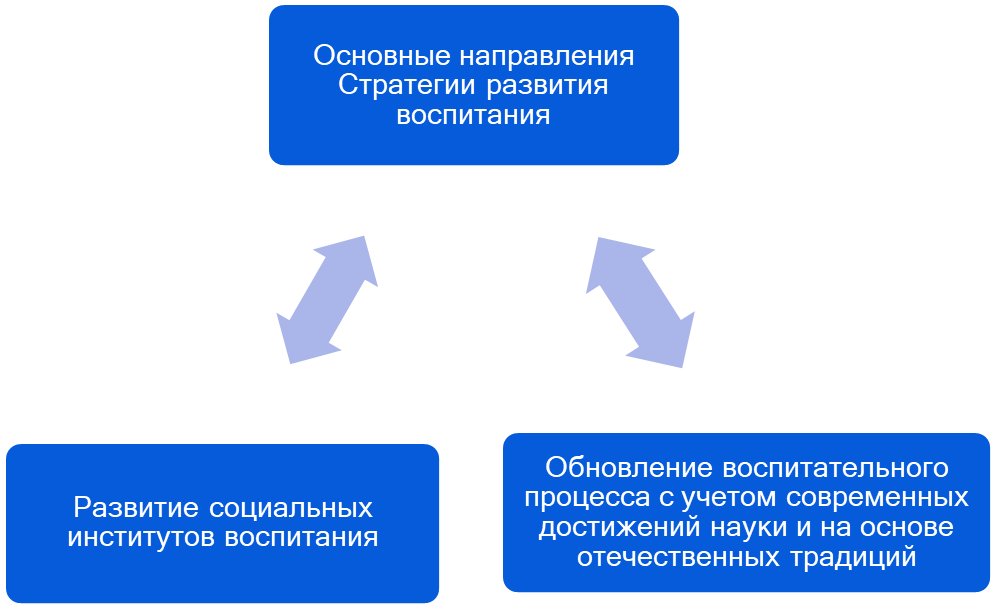 Развитию у детей и их родителей экологической культуры, бережного       отношения к родной земле, природным богатствам России и мира способствует проект: «Формирование основ экологического сознания детей дошкольного возраста»    Цель проекта: Создание системы экологического воспитания и образования дошкольников, направленной на становление у детей научно-познавательного, эмоционально-нравственного, практически-деятельностного отношения к окружающей среде, экологически грамотного и безопасного поведения. 	               Задачи проекта:1. Изучить законодательную базу РФ по экологии и охране окружающей среды.2. Изучить теоретические подходы к организации экологического воспитания  в дошкольном образовательном учреждении, создать нормативно-правовую базу, регламентирующую деятельность дошкольного образовательного учреждения по экологическому воспитанию детей дошкольного возраста.3. Разработать  «Дорожную карту» по повышению компетентности педагогических работников по вопросам использования современных образовательных технологий  в экологическом воспитании. 4. Разработать  тематическое планирование по экологическому воспитанию с учетом возрастных особенностей дошкольников.5. Создать мотивационную интерактивную образовательную среду «Экогородок», включающей объекты: метеоплощадку, экологическую тропу, теплицу, мини-лаборатории и объекты гидропоники, туристические экологические маршруты с использованием объектов ландшафтного дизайна территории  образовательных учреждений и города, способствующую формированию научно-практических знаний и опыта.6. Разработать систему мониторинга  результативности деятельности дошкольного образовательного учреждения по экологическому воспитанию детей дошкольного возраста.                                                             7. Осуществлять эффективное взаимодействие с социальными партнерами через реализацию экологических проектов, волонтёрских движений, PR-акций, экологических экспедиций, эко-туризм, педагогических субботников.                                   Развитие культуры безопасности жизнедеятельности, повышение уровня информационной безопасности детей, снижение уровня негативных социальных явлений на психическое здоровье детей, их эмоциональное развитие и формирование личности будет реализовано через проект «Эффективные практики управления комплексной безопасностью в современном дошкольном образовательном учреждении».     Идея проекта состоит в поиске и апробации эффективных управленческих практик по организации комплексного подхода к обеспечению безопасности дошкольного образовательного учреждения  через создание службы и безопасности и разработки паспорта социальной и психологической безопасности.Цель проекта: Осуществление комплексного подхода к обеспечению безопасности дошкольного образовательного учреждения.  Задачи проекта:1.  механизмы управления безопасностью дошкольного образовательного учреждения  через создание службы безопасности;2. Разработать алгоритм взаимодействия сотрудников службы безопасности.3. Разработать алгоритм межведомственного взаимодействия  дошкольного образовательного учреждения с  органами, обеспечивающими безопасность.4. Разработать паспорт социальной и психологической безопасности участников образовательных отношений.5. Повысить уровень профессиональной компетенции всех участников образовательных отношений по формированию культуры безопасности.Сегодня очень важно получение ребенком нового опыта понимания окружающего мира, создающего особенный тип мышления – исследовательский,  творческий, креативный, инженерный, научно-технический, поэтому необходимо изменить подходы  к реализации образовательной программы в части конструктивной, познавательно-исследовательской, экспериментальной деятельности детей. Этому будет способствовать реализация проекта  «Развитие познавательной активности, креативного мышления воспитанников дошкольного образовательного учреждения средствами современных игровых учебно-методических комплексов. Образовательная робототехника».Цель проекта: Обеспечение оптимизации образовательной деятельности и   воспитательной системы на основе внедрения в практическую деятельность дошкольных образовательных учреждений комплекса инструктивно-методических, управленческих и технологических решений, инновационных разработок в области научно-технического творчества детей дошкольного возраста средствами современного игрового оборудования через создание условий для технических, проектно-исследовательских, конструктивно-модельных познаний, содействие популяризации научных знаний, поддержку научно-технического, креативного творчества. Задачи проекта:1. Обобщить и систематизировать передовой педагогический опыт по использованию в практике дошкольных образовательных учреждений РФ и других стран современных комплексов игрового интерактивного оборудования.2. Обеспечить систематизацию и структурирование методических материалов, документальной базы по внедрению робототехники, STEM-технологий в деятельность дошкольных образовательных учреждений, содействовать ранней профессиональной ориентации воспитанников посредством развития интереса к научно-техническому творчеству.3. Разработать систему мероприятий для повышения профессиональной компетентности педагогических работников по данному направлению.4. Адаптировать и апробировать учебно-методические пособия, комплекты для детей дошкольного возраста в области робототехники, STEM-технологий  с использованием инновационных средств обучения.5. Обеспечить развивающую среду дошкольных образовательных учреждений современным развивающим оборудованием нового поколения для реализации проекта.6. Разработать методические рекомендации (программу) по техническому конструированию («Робототехника в детском саду», «STEM-технология в детском саду» и др.) и систему мониторинга эффективности реализуемых инновационных технологий.7. Обеспечить проведение мониторинга эффективности сетевого взаимодействия образовательных учреждений – участников проекта.8. Обеспечить трансляцию опыта работы проектной группы в МСО через организацию открытых методических мероприятий, издательскую деятельность, создание сетевого сообщества.Охрана жизни и здоровья воспитанниковЦель:    Создание оптимальных условий, обеспечивающих охрану и укрепление физического и психического здоровья воспитанников, приобщение к ценностям здорового образа жизниЗадачи:1.Разработать механизм взаимодействия всех участников образовательных отношений по вопросам охраны жизни и здоровья воспитанников.2.Способствовать сохранению потенциала здоровья воспитанников.3.Совершенствовать систему мониторинга качества здоровьесберегающей и здоровьеформирующей деятельности учреждения4.Организация работы родительского клуба «Планета Здоровья»В современной системе образования много проблем, одна из них – это ориентация всей системы образования на здоровьесберегающее обучение и воспитание. Перед ДОУ стоит вопрос о путях совершенствования работы по укреплению здоровья воспитанников, созданию безопасной образовательной среды, осуществлению комплексного подхода к профилактической и оздоровительной работе.Комплексный подход может быть осуществлён через использование здоровьесберегающих технологий. Их внедрение строится на формировании осознанного отношения ребёнка к своему здоровью, которое должно стать системообоазующим фактором модернизации физкультурно – оздоровительной деятельности детского сада.Организация ДПОУЦель:    Создание условий для повышения качества ДПОУ в ДОУ направленных на развитие индивидуального и творческого потенциала воспитанниковЗадачи:1.Провести мониторинг заинтересованности родителей (законных представителей) видами и качеством предоставления дополнительных образовательных услуг2.Совершенствовать РППС ДОУ путем приобретения оборудования и материалов для развития технического творчества воспитанников, изобразительной и театрализованной деятельностиПрограмма развития учреждения направлена на развитие дополнительных образовательных услуг в соответствии с запросами родителей (законных представителей) и современными направлениями такими как: физкультурно – спортивное (фитнес – аэробика, секция «Быстрый мяч» включающая обучение элементам  игры в футбол), социально – педагогическое (обучение игре в шахматы, легоконструирование, детский клуб интеллектуального развития), художественно – эстетическое направление (творческая мастерская для детей по обучению айрисфолдингу, оригами и скрапбукинга)Взаимодействие с семьейЦель:Совершенствование работы по взаимодействию с семьями воспитанников по формированию духовно – нравственных ориентиров и семейных ценностейЗадачи:1.Разработать программу клуба «Счастливая семья»2.Повышать психолого – педагогическую культуру родителей по вопросам развития детей дошкольного возраста    Благоприятные условия развития, воспитания и обучения ребенка-дошкольника могут быть реализованы лишь при условии тесного взаимодействия  всех участников образовательных отношений.     Разностороннее конструктивное взаимодействие ДОУ с семьей является важным направлением деятельности, а также условием развития социально-педагогической системы детского сада. Как известно семья является первым и важнейшим институтом социализации ребенка. Влияние семейного воспитания на формирование личности ребенка играет значительную роль. Если требования, предъявляемые к ребенку в детском саду и семье, не согласованы, то воспитание полезных навыков и привычек будет очень затруднено. Дошкольные учреждения должны превратиться в открытый социально-педагогический комплекс с широким участием родителей (законных представителей) в его работе. Это взаимодействие в интересах детей.Эффективное сотрудничество характеризуют следующие показатели:    Понимание всеми участниками образовательных отношений  целей взаимодействия, общность и единство задач, эмоциональная готовность к совместной деятельности; поддержка друг друга; способность приходить к согласию по спорным вопросам.Основные ориентиры взаимодействияУстановление доверительных деловых контактов детского сада с участниками образовательных отношений.Обеспечение родителей (законных представителей)  психолого–педагогической информацией, Формирование у педагогов потребности и умения решать проблемы ребенка на основе совместного взаимодействия педагогов и семьи.Освоение педагогами способов изучения семьи; форм взаимодействия с родителями (законными представителями).Привлечение родителей (законных представителей) к участию в управлении ДОУ.В конце ХХ в. российское общество остро ощутило глобальный кризис, охвативший не только все социальные, производственные, политические, экономические и другие сферы, но и самого человека – его сознание, чувства, поведение. Снижается роль моральных норм и критериев, идет ломка сложившихся нравственных ценностей, обесценивание человеческой жизни, рост преступности и сиротства, поэтому патриотическое, гражданское и духовно-нравственное воспитание детей становится одним из важных направлений в работе дошкольных образовательных учреждений.Современное образование должно способствовать формированию у детей таких черт характера, которые помогут адаптироваться к стремительным изменениям окружающей среды (любознательность, инициативность, настойчивость, лидерские качества, социальная и культурная включенность в общественную жизнь); навыки и компетенции для решения конкретных жизненных задач (критическое и творческое мышление, коммуникативная и общекультурная компетенции, естественнонаучные и математические знания, экономическую грамотность и гражданскую идентичность).Новое качество воспитания базируется на поиске и открытии совместно с детьми нравственных образцов духовной культуры, выработке на их основе собственных ценностей. Движение ребенка от ближайших интересов к развитию высоких духовных потребностей в условиях педагогической поддержки должно стать правилом воспитанияСовершенствование модели взаимодействия детского сада и семьи возможно через опорные (ключевые) дела и добровольческие инициативы и волонтерских содружеств. Участие ДОУ в социально значимых мероприятиях.Критерии и показатели эффективности реализации программыКомплексная  безопасность в ДОУ.Цель:     Осуществление комплексного подхода к обеспечению безопасности ДОУ  через создание службы безопасности Задачи:1.Совершенствовать механизмы управления безопасностью дошкольного образовательного учреждения  через создание службы безопасности;2.Разработать алгоритм взаимодействия сотрудников службы безопасности3.Разработать алгоритм межведомственного взаимодействия  дошкольного образовательного учреждения с  органами, обеспечивающими безопасность.4.Разработать паспорт социальной и психологической безопасности участников    образовательных отношений.5. Повысить уровень профессиональной компетенции всех участников образовательных отношений по формированию культуры безопасности6.Разработать методические рекомендации по организации работы службы безопасности дошкольного образовательного учреждения. Кадры и инновацииЦель:Создание инновационной современной эффективной личностно-ориентированной модели методического сопровождения и профессионального роста педагогических работников дошкольного образовательного учреждения.Задачи:1.Разработать структуру, содержание внутрифирменной системы обучения педагогов.2.Повышать уровень квалификации педагогов через разработку и реализацию персонифицированных программ, профессионального навигатора3.Повышать уровень профессиональной компетенции педагогов по применению в образовательной деятельности с воспитанниками современных форм и методов работы с детьми, инновационных технологий и развивающих тематических модулей  (исследовательские проекты, легоконструирование, интеллектуальные развивающие игры, образовательный туризм, геокешинг).4. Создание условий для участия педагогов в творческих проектных группах ДОУ МИП, МРЦ, проектах сетевого взаимодействия.Реализация стратегии развития и воспитания в РФЦель:    Создание системы работы по формированию духовно-нравственного и гражданско-патриотического воспитания детей дошкольного возрастаЗадачи:Повысить профессиональную компетентность педагогических работников ДОУ по вопросам  воспитательной работы с детьми. Приобщать детей к общечеловеческим ценностям, формировать адекватное этим ценностям поведение;Способствовать самореализации детей и построению культуры отношений со сверстниками и взрослыми.Охрана жизни и здоровья воспитанниковЦель:    Создание оптимальных условий, обеспечивающих охрану и укрепление физического и психического здоровья воспитанников, приобщение к ценностям здорового образа жизниЗадачи:Разработать механизм взаимодействия всех участников образовательных отношений по вопросам охраны жизни и здоровья воспитанников.Способствовать сохранению потенциала здоровья воспитанников.Совершенствовать систему мониторинга качества здоровьесберегающей и здоровьеформирующей деятельности учрежденияОрганизация работы родительского клуба «Планета Здоровья»Организация ДПОУЦель:    Создание условий для повышения качества ДПОУ в ДОУ направленных на развитие индивидуального и творческого потенциала воспитанниковЗадачи:1.Провести мониторинг заинтересованности родителей (законных представителей) видами и качеством предоставления дополнительных образовательных услуг2.Совершенствовать РППС ДОУ путем приобретения оборудования и материалов для развития технического творчества воспитанников, изобразительной и театрализованной деятельностиВзаимодействие с семьейЦель:Совершенствование работы по взаимодействию с семьями воспитанников по формированию духовно – нравственных ориентиров и семейных ценностейЗадачи:1.Разработать программу клуба «Счастливая семья»2.Повышать психолого – педагогическую культуру родителей по вопросам развития детей дошкольного возрастаРаздел IПаспорт программы4Раздел IIАналитическая справка6Раздел III Аналитико –  прогностическое обоснование программы развития16Раздел IV Концептуальные основы деятельности образовательного учреждения22Раздел V Цель Программы развития24Раздел VI Основные направления реализации программы24Раздел VII Цели и задачи основных направлений25Раздел VIII Ожидаемые результаты26Раздел IХЭтапы реализации Программы26Раздел ХМеханизм реализации Программы:- План мероприятий по реализации основных направлений- Критерии и показатели эффективности реализации программы272745Основания для разработки Программы•ФЗ «Об образовании в РФ» № 273-ФЗ от 29.12.2012 г.•Приказ Минобрнауки РФ  от 17.10.2013 г.№1155 «Об утверждении Федерального  государственного стандарта дошкольного образования».•Постановление, СанПиН Главного государственного санитарного врача России от 15.05.2013  •  №№ 26 «Об утверждении СанПиН 2.4.1.3049-13 "Санитарно-эпидемиологические требования к устройству, содержанию и организации режима работы дошкольных образовательных организаций" с изменениями на 27 августа 2015 года•Приказ Минобрнауки РФ  от  30.08. 2013 г. № 1014 «Об утверждении Порядка организации и осуществления образовательной деятельности по основным общеобразовательным программам - образовательным программам дошкольного образования»•Распоряжение Правительства Российской Федерацииот  29.05.2015 №  996-р «Стратегия развития воспитания в Российской Федерации на период до 2025 года»•Указ Президента РФ от 29.05.2017  •  № 240 «Об объявлении в Российской Федерации Десятилетия детства»•Распоряжение Правительства РФ от 06.07.2018  •  № 1375-р  «План основных мероприятий до 2020 года, проводимых в рамках Десятилетия детства»•Муниципальная  программа "Развитие образования в городе Ярославле" на 2015 - 2020 годы (постановление от 6 ноября 2014 года N 2683)•Декларация прав ребенка.•Конвенция о правах ребенка.Назначение программыПрограмма развития предназначена для определения перспективных направлений развития образовательного  учреждения на основе анализа  работы  ДОУ за предыдущий период и приоритетных направлений МСО г.ЯрославляВ ней отражены тенденции изменений, охарактеризованы главные направления обновления содержания образования и организации воспитания.Проблемное полеРазвитие дошкольного образовательного учреждения в условиях реализации новой государственной образовательной политики, основными ориентирами которой являются: создание условий для сохранения, укрепления здоровья воспитанников; создание равных стартовых возможностей для полноценного физического и психического развития детей;  понимание зависимости изменения качества человеческого ресурса от изменения качества образования; становление открытой, гибкой и доступной системы образования.Объективное ухудшение здоровья поступающих в детский сад детей, отрицательно сказывается на получении ими качественного образования. Недостаточная готовность и включённость родителей в управление качеством образования детей через общественно - государственные формы управления. Необходимость интенсификации педагогического труда, повышение его качества и результативности педагогов к применению современных образовательных технологий. Необходимость расширения  сферы дополнительных образовательных услуг. Повышение качества образования в ДОУ через внедрение современных педагогических технологий.Сроки реализации ПрограммыПрограмма реализуется в период 2019-2022г.НазваниеПрограмма развития   муниципального дошкольного  образовательного учреждения «Детский сад  № 139»  на 2019-2022г.АвторыАдминистрация и педагогический коллектив детского  сада, родительская общественностьЦельСоздание совокупности условий для повышения профессионального уровня каждого педагога и развитие индивидуальных ресурсов личности каждого воспитанника    Задачи ПрограммыРазработать систему комплексной безопасности в ДОУ.Повысить  профессиональную компетентность  педагогических кадров в условиях реализации профессионального стандарта.Разработать дорожную карту по реализации приоритетных направлений стратегии развития воспитания в РФ.Содействовать  сохранению и укреплению здоровья, формированию здорового образа жизни участников образовательных отношений.Совершенствовать развивающую предметно-пространственную среду для реализации программ дополнительного образования воспитанников способствующих развитию их индивидуального и творческого потенциала.Повышение уровня мотивации родителей и их компетентности в области воспитания, повышения качества образовательной услуги, развивая партнерство и сотрудничествоОжидаемые результатыРазработан паспорт социальной и психологической безопасности, создана служба. Повышение качества образовательных услуг и конкурентоспособности ДОУПозитивная динамика показателей здоровья и физического развития воспитанников.Расширение спектра дополнительных образовательных услуг с учетом интересов воспитанников и родителейПовышение уровня профессиональной компетентности педагогов по вопросам реализации проектов и программРазработана дорожная карта по реализации стратегии развития воспитания в РФ.Активное участие родителей в жизнедеятельности ДОУ.Финансовое обеспечение ПрограммыВыполнение Программы обеспечивается за счет различных источников финансирования: бюджетных средств и дополнительных привлеченных средств (спонсорские взносы, доходы от дополнительных образовательных услуг, добровольные пожертвования и прочие доходы, разрешенные нормативно-правовыми документами, регламентирующими финансово-хозяйственную деятельность образовательного учреждения)Система мониторинга и контроляДля оценки промежуточных результатов реализации Программы развития предусмотрены система мониторинга качества образовательного процесса (анкеты, тесты, диагностические карты, карты развития воспитанников).Контингент воспитанниковВ детском саду 155 воспитанника. (на 01.09.2018 г.)Общее количество групп – 6, из них:- одна группа  для детей раннего возраста (с 1,5 до 3 лет) - три группы для детей дошкольного возраста (с 3-х до 7 лет)Группы для детей дошкольного возраста дифференцируются на группы общеразвивающей (3группы) и компенсирующей направленности (2 группы для детей с тяжелыми нарушениями речи).Анализ контингента воспитанниковПрограммное обеспечениеМДОУ детский сад № 139  осуществляет свою деятельность на основе:основной образовательной программы  дошкольного образовательного учреждения МДОУ "Детский сад № 139".  Программа спроектирована на основании федерального государственного образовательного стандарта дошкольного образования, с учетом примерной основной образовательной программы дошкольного образования «От рождения до школы»  под ред. Н.Е.Вераксы, Т.С.Комаровой, М.А.Васильевой., методических рекомендаций к ней, авторских, комплексных и парциальных программ.адаптированной основной  образовательной программы МДОУ «Детский сад № 139» для детей с ограниченными возможностями здоровья (с тяжелыми нарушениями речи), составленной с учетом комплексной образовательной программы дошкольного образования для детей с тяжелыми нарушениями речи под редакцией Н.В. НищевойВзаимодействие с семьями воспитанниковОсновные формы организации взаимодействия  педагогов и родителей в ДОУ:    информационно-аналитические (выявление интересов, потребностей, запросов родителей, уровня их педагогической грамотности): анкетирование, опросы, и т. д.;досуговые (установление эмоционального контакта между педагогами, родителями, детьми): праздники, концерты, выставки, в том числе в рамках сетевого взаимодействия МДОУпознавательные (ознакомление родителей с возрастными и психологическими возможностями детей дошкольного возраста, формирование у них практических навыков воспитания дошкольников): семинары – практикумы, консультации, беседы, игры с педагогическим содержанием; информационно - ознакомительные, информационно - просветительские (ознакомление родителей с работой ДОУ, особенностями воспитания детей): день открытых дверей, открытый просмотр занятий, других видов деятельности детей.Социальное партнерствоМДОУ «Детский сад № 139» заключил договоры сотрудничества со следующими организациями:МОУ «Средняя школа № 52»МОУ «Гимназия №3»Библиотека-филиал № 14 имени В. В. МаяковскогоМУК ЦСДБ Детская библиотека филиал № 1 имени А. П. ГайдараМУ Центр психолого-педагогической, медицинской и социальной помощи «Развитие».ГОУ ЯО «Центр помощи детям»МДОУ г. ЯрославляКвалификационная категорияКоличество педагогов (18 педагогов)Доля педагоговВысшая квалификационная категория2 педагога11,1%Первая квалификационная категория13 педагогов72,2%Соответствие занимаемой должности--Молодые педагоги без категории со стажем работы в учреждении менее 2 лет3 педагога16,6%Стаж педагогической деятельностиДо 5-ти лет316,6%От 5-ти до 10-ти лет316,6%От 10-ти до 20-ти лет527,8%Свыше 20-ти лет739%ОбразованиеВысшее образование11 педагогов61,2%Среднее специальное образование5 педагогов27,7%Без образования2 педагога11,1%ВозрастМоложе 25--От 25 до 35211,1%От 35 до 45844,5%От 45 до 55527,8%Старше 55316,6%Курсы повышения квалификации1266,6%Профессиональная переподготовка211,1%Здание детского сада  построено по  типовому проекту , год ввода в эксплуатацию 1978гЗдание детского сада  построено по  типовому проекту , год ввода в эксплуатацию 1978гНаименованиеПлощадь (м.2)6 групповых комнатS=297,9кв.м.6 спален в каждой возрастной группеS= 243.2кв.м.Методический  кабинетS=18.1кв.м.Кабинет заведующей8,6кв.м.Два кабинета учителя логопедаS=30,2кв.м.Музыкальный залS=76,1кв.м.Физкультурный залS=49,3кв.м.Медицинский блок  S= 27.6кв.м. БассейнS= 60 кв. м.Кабинет психолога  S=14..2 кв. м.Бухгалтерия  S=18.1кв.м.ПищеблокS= 29.1кв.м.ПрачечнаяS=15.8 кв. м.№ п/п2015-2016(34 выпускника)2016-2017(29 выпускников)2017-2018(33 выпускника)Доля детей с низким уровнем освоения программы1/ 2,9%-1/ 2 %Доля детей со средним уровнем освоения программы 13/38,3%7/24,211/ 33,3Доля детей с высоким уровнем освоения программы20/58,8%22/75,8%21/ 64,7%ДолжностьЧисло медработниковОбразованиеСтаж работыКвалификация(категория)Старшая медицинская сестра1среднее специальное 12 летПервая                          годгруппа2016 г.2016 г.2017 г.2017 г.20182018I группа здоровья31,9 %117,2%2214,2%II группа здоровья13990,9%13385,8%12379,3%III группа здоровья106,6%106,4%95,9%IV группа здоровья10,6%10,6%10,6%Показатели2016г.2017г.2018г.Индекс здоровья15%20,4%10,9%Пропуски одним ребенком по болезни (в днях)4,9 5,24,12016 - 2017 уч. г.2017 - 2018 уч. г.Легкая12/ 46%11/ 37,9%Средняя12/ 46%16/ 55,1%Тяжелая2/ 8%2/ 6,8%Месяц Мероприятие Ф.И.О. педагоговУровень Результат Сентябрь"Конкурс  "Цвети, Заволжье"Муз. руководитель Фроловская С.Б.Воспитатель Юдина М.А.Ст. воспитатель Ваулина О.В.Муниципальный ГрамотаОктябрьФотоконкурс «Позитив через объектив»Воспитатель Кулева Е.А.Ст. воспитатель Ваулина О.В.Районный Дипломы ОктябрьМастер-класс для педагогов города "Я играю в детский сад" (представление опыта)Ст. воспитатель Ваулина О.В.Воспитатели:Богданова Е.В.,    Дидикова Т.И.	 МуниципальныйНоябрьСеминар для педагогов города "Лаборатория юного изобретателя" (представление опыта)Ст. воспитатель Ваулина О.В.Воспитатели:Дидикова Т.И.,Шейдакова Т.А. МуниципальныйНоябрьГородская презентационная площадка "Инновационное образовательное пространство муниципальной системы образования города Ярославля" (представление опыта)Ст. воспитатель Ваулина О.В.Муз. руководитель Фроловская С.Б.,Учителя – логопеды:Орлова А.В.,Худякова Е.М.МуниципальныйСертификаты НоябрьКонкурс «Заволжские звездочки» посвященный 80 – летию Заволжского района Ст. воспитатель Ваулина О.В.Муз. руководитель Фроловская С.Б.,РайонныйБлагодарностьГрамота ДекабрьМеждународная Ярмарка социально-педагогических инновацийЗаведующий Букарина Е.П.,Ст. воспитатель Ваулина О.В. Международный Диплом победителя ДекабрьВыступление на родительской конференцииЗаведующий Букарина Е.П.Региональный ЯнварьСеминар-практикум для педагогов города Ярославля "Школа интеллекта" в рамках реализации инновационного проекта "ЯрТалант" (представление опыта)Ст. воспитатель Ваулина О.В.Воспитатели:Дидикова Т.И.,Шейдакова Т.А.Педагог – психолог Гуртовая Е.Ю.МуниципальныйФевральОткрытый городской конкурс «Краса Масленица»Воспитатели: Кулева Е.А.Кожурова Г.А.МуниципальныйБлагодарность ФевральМастер-класс для педагогов города "Я – строитель" (представление опыта)Ст. воспитатель Ваулина О.В.Воспитатели: Андреева Т.К.ВоспитательКожурова Г.А.МуниципальныйМартМастер-класс для педагогов города "Я – эколог" (представление опыта)Ст. воспитатель Ваулина О.В.Воспитатели:Юдина М.А.,Шейдакова Т.А.МуниципальныйАпрельГородской  фестиваль-конкурс детского-юношеского творчества детей с ОВЗ «Стремление к звездам»Воспитатели:Чеканова Е.С., Липина Ю.В.,Кожурова Г.А.,Муз. руководитель Фроловская С.Б.Учитель – логопед:Орлова А.В.РайонныйБлагодарности Май Семинар-практикум для педагогов города Ярославля "Я – лидер" в рамках реализации инновационного проекта "ЯрТалант" (представление опыта)Педагог – психолог Гуртовая Е.Ю.МуниципальныйМай Городской конкурс чтецов «Живое слово»Учитель – логопед:Орлова А.В.Воспитатели:Шейдакова Т.А., Чеканова Е.С.МуниципальныйБлагодарВсероссийские Всероссийские Всероссийские Всероссийские ДатаНазвание конкурсаКол-во участниковРезультат участияМарт 2018г.Международный игровой конкурс «Человек и Природа»26Сертификаты участников Апрель 2018г.Открытый Всероссийский турнир способностей «Росток»10Диплом I степениДиплом II степениДиплом III степени Городские Городские Городские Городские Ноябрь 2017г. Региональный конкурс «Чудеса для людей из ненужных вещей»6Диплом I степени в номинации «По страницам любимых сказок»Ноябрь 2017г.Городской конкурс «Суперпапа»2БлагодарностьДекабрь 2017г.Соревнования по LEGO – конструирование2   Диплом I степени   Диплом III степениФевраль 2018г.Открытый городской конкурс «Краса Масленица»2Благодарность Апрель 2018г.Городской  фестиваль-конкурс детского-юношеского творчества детей с ОВЗ «Стремление к звездам»8 Диплом I степени в номинации «Бумагопластика, оригами, квиллинг»Май 2018г.Городской конкурс чтецов «Живое слово»2Грамота 1 место иГрамота 2 место за участие в I этапе конкурсаРайонныеРайонныеРайонныеРайонныеСентябрь 2017г.Конкурс Заволжского района «Цвети Заволжье»3Грамота за участиеОктябрь 2017г.Фотоконкурс «Позитив через объектив»6- Диплом I степени в номинации «Природа»- Диплом III степени в номинации «Жизнь района»Октябрь 2017г.Экологический конкурс «Дом вверх дном»8-Диплом III степени в номинации «Самая необычная кормушка»Ноябрь 2017г. Конкурс «Заволжские звездочки» посвященный 80 – летию Заволжского района7- Грамота в номинации «сольное пение- Грамота в номинации «Танцы нашего детства»- Грамота за оригинальность и творчество»Благодарственное письмоДекабрь 2017г.«Новогодние фантазии»18Диплом II степениДекабрь 2017г.«Мисс Снежинка»4Диплом III степениАпрель 2018г.Конкурс «Мисс Заволжская Жемчужина»2Диплом I степени в номинации 5-7 лет Диплом I степени в номинации 7 – 9 летI   подготовительный       этап  Изучение нормативно – правовой документацииАнализ ресурсов и основных направлений деятельности ДОУОпределение целей, задач, перспектив развития учреждения     Создание творческих групп     Разработка планов мероприятийРазработка критериев и показателей эффективности реализации Программы развитияII   основной этап Реализация планов мероприятийIII   оценочный     этапМониторинг эффективности реализации Программы развития№МероприятияСрок реализацииОтветственныеОжидаемый результат1Создание и организация деятельности проектной  группы в ДОУ (Положение о проектной группе, календарный план работы проектной группы),Планирование работы проектной группы Сентябрь 2018  Заведующий, ст. воспитательРазработан календарный план работы группы2Изучение нормативно-правовых законодательных актов  различного уровня по обеспечению безопасности ДОУОктябрь2018Заведующий, ст. воспитательСоздана база нормативно-правовых законодательных актов3Формирование банка локальных актов, регламентирующих комплексную безопасность образовательного учрежденияНоябрь 2018Заведующий, ст. воспитатель, руководитель проектной группыСоздан банк локальных актов4Создание Службы безопасности ДОУРазработка локальных актов, регламентирующих деятельность службы безопасности.Определение функциональных обязанностей членов службы безопасности.Составление плана работы службы безопасности ДОУРазработан алгоритм взаимодействия членов службы безопасностиСоставление циклограммы работы службы безопасностиДекабрь 2018 - февраль 2019Заведующий,ст. воспитатель, руководитель проектной группыСоставлен план работы службы безопасности5Создание паспорта социальной  и психологической безопасностиОпределение разделов паспорта психологической безопасности.Определение  содержательных компонентов.Мониторинг рисков социальной и психологической безопасности участников образовательных отношений.Февраль2019 - май 2021Заведующий, ст. воспитатель, руководитель проектной группыСоздан паспорт социальной и психологической безопасности6Разработка алгоритма межведомственного взаимодействия по вопросам безопасности ДОУОпределение перечня ситуаций для межведомственного взаимодействия.Разработка механизма взаимодействия ДОУ с органами, обеспечивающими безопасность.Изучение документов, регламентирующих межведомственное взаимодействие ДОУ с учреждениями, обеспечивающими безопасность и оказывающие психолго-педагогическую поддержку и сопровождение участников образовательных отношений.сентябрь 2019Заведующий, ст. воспитатель, руководитель проектной группыРазработан алгоритм межведомственного взаимодействия по вопросам безопасности ДОУ7Определение психолого-педагогических технологий для работы с воспитанниками  по формированию у воспитанников норм безопасного поведенияСентябрь 2019 – май 2020ст. воспитатель, руководитель проектной группы, педагог-психолог8Программа дифференцированного взаимодействия с семьями воспитанников по вопросам безопасностиСентябрь - Май 2019Заведующий,ст. воспитатель, руководитель проектной группыРеализация программы дифференцированного взаимодействия с семьями воспитанников по вопросам безопасности9Определение перечня ситуаций для межведомственного взаимодействия.Разработка механизма взаимодействия ДОУ с органами, обеспечивающими безопасность.Изучение документов, регламентирующих межведомственное взаимодействие ДОУ с учреждениями, обеспечивающими безопасность и оказывающие психолго-педагогическую поддержку и сопровождение участников образовательных отношений.Май 2019Заведующий,ст. воспитатель, руководитель проектной группымежведомственное взаимодействие ДОУ с учреждениями, обеспечивающими безопасность и оказывающие психолго-педагогическую поддержку 10Проведение семинаров, консультаций, мастер-классов, разработан план методического сопровождения работников ДОУ по вопросам комплексной безопасностиСентябрь 2019-Май 2020Повышение квалификации педагогов по вопросам комплексной безопасности11Анализ эффективности реализации проектаМай 2021Ст. воспитатель, руководитель проектной группыРезультаты мониторинга эффективности работы группып/пМероприятияСрокиОтветственныеОжидаемый результат1.Изучение нормативно-правовых документов, опыта работы ДОУ, подготовка перечня методических материалов к для педагоговСентябрь - ноябрь Заведующий,ст. воспитательСоздан банк нормативно – правовых документов, перечень методических материалов2.Проведение комплексного мониторинга профессиональной компетентности педагогов по вопросам безопасности экологического воспитания, работе с одаренными воспитанниками, по вопросам инклюзивного образования, владения инновационными технологиямиСентябрь - ноябрь Заведующий,ст. воспитательАналитическая справка3.Повышение уровня квалификации педагогов:-курсовая подготовка;- самообразование;- обмен опытом;-изучение новинок методической литературы.2019- 20222Заведующий, ст.воспитательУвеличение числа педагогов, имеющих 1 и высшую квалификационную категорию4.Создание условий для участия в конкурсах профессионального мастерства;2019- 20222Заведующий,ст. воспитательУчастие педагогов ДОУ в конкурсах профессионального мастерства5.Создание творческих, инновационных проблемных групп педагогов по реализации проектов сетевого взаимодействияСентябрь Заведующий,ст. воспитательРеализация проектов сетевого взаимодействия:«ЯрТалант», «Формирование предпосылок профессионального самоопределения обучающихся», «Формирование основ экологической культуры», «Комплексная безопасность в ДОУ»6.Формирование корпоративной культуры ДОУ2019 - 2022Заведующий,ст. воспитатель, участники образовательных отношенийРазработка паспорта корпоративной культуры7.Разработка и реализация персонифицированных программ педагогов2019 - 2022ст. воспитатель, педагогиРеализация персонифицированных программ педагогов8.Освоение и внедрение в деятельность с воспитанниками новых педагогических технологий2019 - 2022педагогиИспользование педагогами в работе в воспитанниками новых педагогических технологий9.Создание индивидуальных страничек педагогов на сайте ДОУ2019- 2022Педагог-психолог, педагоги ДОУРазмещение и обновление педагогами личных страничек на сайте ДОУ10.Присвоение ДОУ статуса МИП, МРЦ 2018 Заведующий,ст.воспитательПовышение профессиональной компетентности педагогов, освоение новых пед . технологий.№ п/пМероприятияСрокиОтветственныеОжидаемый результат1Мониторинг профессиональной компетентности педагогов по экологическому воспитаниюСентябрь – ноябрьЗаведующий, ст. воспитательАналитическая справка2Изучение нормативно-правовой базы в рамках проекта «Эффективные практики комплексной безопасностью в современном дошкольном образовательном учреждении» Формирование банка локальных актов, регламентирующих комплексную безопасность образовательного учрежденияСоздание Службы безопасности ДОУСентябрь – ноябрь Заведующий, ст. воспитатель,творческая группаСоздана база нормативно-правовых документов, разработаны локальные акты Создана Службы безопасности ДОУ3Изучение нормативно-правовой базы в рамках проекта «Формирование основ экологического сознания детей дошкольного возраста»Сентябрь – ноябрь Заведующий, ст. воспитатель,творческая группаСоздана база нормативно-правовых документов4Мониторинг развивающей предметно – пространственной среды ДОУРазработка карт анализа РППС, проведение анализа РППС Сентябрь – ноябрь ст. воспитатель,творческая группаАналитическая справка5Разработка «Дорожной карты» по организация методического сопровождения педагогов по экологическому воспитаниюПроведение семинаров, консультаций, мастер-классов, педагогических субботниковДекабрь 2018-  май2020ст. воспитатель,творческая группаПовышение уровня знаний педагогов в вопросах экологического воспитания6Разработка тематического планирования по экологическому воспитаниюДекабрь 2018- май  2019ст. воспитатель,творческая группаИспользование в работе педагогов тематического планирования по экологическому воспитанию7Разработка паспорта интерактивной развивающей среды «Экогородок»: экологическую тропу, теплицу, мини-лаборатория, метеоплощадкаИюнь 2018 – апрель 2021ст. воспитатель,творческая группаРазработан паспорт и создана интерактивная развивающая среда «Экогородок»8Реализация проекта «ЯрТалант»Сентябрь 2018 – май 2019Педагоги ДОУПроведение выставок, творческих конкурсов 9Создание семейного клуба «Счастливая семья»Сентябрь 2018 – май 2021Педагоги ДОУ  Разработан перспективный план работы клубаОрганизованы совместные конкурсы, викторины, добровольческие движения, акции, фестивали№ п/пМероприятияСрокиОтветственныеОжидаемый результат1Мониторинг:1.Состояния здоровья воспитанников2.Уровень заинтересованности родителей в вопросах сохранения и укрепления ребенкаСентябрь – ноябрь 2018 ст.медсестраАналитическая справка2Реализация программы  «Планета Здоровья»2018 - 2021Административно-педагогический персонал;корректировка программы здоровья3Создание условий для активизации двигательной активности воспитанников в ДОУ и на территории2018 - 2021Заведующий,Старший воспитатель,педагогиНаличие оборудованного физкультурного зала;спортивной площадки на улице;Дополнительные услуги по физкультурно-оздоровительному направлению4Организация дополнительных образовательных услуг физкультурно – спортивной направленности2018 - 2021Ст.воспитатель,педагогиРасширение спектра образовательных услуг, модернизация предметно – развивающей среды, повышение интереса по вопросам ЗОЖ детей и родителей, повышение имиджа учреждения5Организация эффективного взаимодействия педагогический и медицинских работников (экраны заболеваемости групп,  карты индивидуального сопровождения ребёнка, ПМПК, консультации и т.д.)2018 - 2021Мед персонал, ст.воспитатель, педагогиЭффективное взаимодействие медицинского и педагогического персонала, мониторинг состояния здоровья воспитанников, осуществление качественного контроля6Разработка участниками образовательных отношений индивидуальных маршрутов развития ребёнка с выраженными спортивными способностями2018 - 2021ПедагогиОсуществление индивидуального подхода, повышение качества предоставляемой услуги, повышение заинтересованности родителей 7Развитие социального партнёрства с учреждениями физкультуры и спорта2018 - 2021Заведующий,Ст.воспитатель,Расширение спектра образовательных услуг, повышение интереса по вопросам ЗОЖ детей и родителей, повышение имиджа учреждения№ п/пМероприятияСрокиОтветственныеОжидаемый результат1Мониторинг:заинтересованности родителей видами и качеством предоставления дополнительных образовательных услугмай 2019 Ст. воспитательАналитическая справкаРасширение спектра ДПОУСентябрь 2019 – май 2022Ст. воспитатель,педагогиКружки по легоконструированию, шахматам;Творческая мастерская по обучению детей айрисфолдингу, скрапбукингу№ п/пМероприятияСрокиОтветственныеОжидаемый результат1Привлечение участников образовательных отношений к управлению и развитию ДОУАдминистрацияАктивизация роли родителей (законных представителей) в развитии учреждения2Вовлечение родителей (законных представителей) к организации и проведению совместных мероприятий:-дни открытых дверей;-праздники, развлечения;-проектная деятельность;Заведующий,ст.воспитатель,педагоги, специалисты Увеличение  количества семей участвующихв жизнедеятельности ДОУ; установление эмоционального контакта,удовлетворенность родителей деятельностью ДОУ;3Организация информационного взаимодействия:-выпуск газеты;-информационные стенды, буклеты;- мониторинговые исследования;Педагоги, специалисты,ст.воспитатель,ст.медсестраРегулярный выпуск печатных изданий;     своевременное  обновление         информации;повышение компетентности родителей в вопросах развития и здоровья детей;установление обратной связи;повышение имиджа ДОУ;4Создание  информационной библиотеки (видео консультации), работа с сайтом ДОУСт.воспитатель,педагоги, специалистыОзнакомление  с возрастными и психологическими особенностями дошкольников. Формирование у родителей (законных представителей) практических навыков воспитания детей5Проведение родительских собраний, конференций, семинаров – практикумов, встреч с социальными партнёрами и т.д.Заведующий,ст.воспитатель,педагоги, специалистыФормирование  положительной оценки деятельности учреждения, знаний о воспитании и развитии детей6Подготовка и проведение публичного доклада о деятельности ДОУ Заведующий,ст.воспитательАктивизация родителей (законных представителей) в развитии и управлении ДОУ.Привлечение родителей (законных представителей) к разработке индивидуальных маршрутов развития ребёнкаЗаведующий,ст.воспитатель,педагоги, специалистыЭффективное взаимодействие ДОУ с семьёй, повышение знаний родителей в вопросах воспитания ребёнка, повышение качества образовательных услугКритерииРезультатПоказательАнализ мероприятий по соблюдению требований законодательства по вопросам безопасности100%Соответствие требованиямНаличие локальных актов по обеспечению безопасности участников образовательных отношенийДа/нетНаличие соответствующей документации по вопросам безопасностиАнализ созданных в ДОУ условий по профилактике:100%Соответствие требованиямДорожной безопасности100%Соответствие требованиямПротивопожарной безопасности100%Соответствие требованиямАнтитеррористической безопасности100%Соответствие требованиямАнализ уровня социальной и психологической безопасности в ДОУ73%Доля участников образовательных отношений удовлетворенных социальным и психологическим климатом в ДОУ Наличие положения о Службе безопасности и  функциональных обязанностях членов службыДа/нетНаличие положения Уровень безопасности игрового и учебного оборудования в ДОУ и на его территории100%Соответствие требованиям Уровень профессиональной компетентности педагогов по вопросам осуществления комплексной безопасности85%Доля педагогов владеющих теоритическими и практическими знаниями по темеНаличие Паспорта безопасности в ДОУДа/ нетНаличие паспортаКритерииРезультатПоказательУровень квалификации педагогических кадров50%Доля педагогов, имеющих I и высшую квалификационную категориюУровень образования педагогических кадров85%Доля педагогов, имеющих педагогическое образованиеУровень творческой активности (участие педагогов в творческих мероприятиях, участие в конференциях, семинарах, круглых столах, в работе творческих групп, наличие публикаций)10%Доля педагогов, принимающих участие в мероприятиях творческого характераУчастие в конкурсах профессионального мастерства1%Доля педагогов, принимающих участие в конкурсахВладение современными  образовательными технологиями  (ИКТ) 30%Доля педагогов, владеющих современными  образовательными технологиями  Наличие у педагогов грамот различного уровня5%Доля педагогов, награжденных грамотами, различного уровняНаличие благоприятной психологической атмосферы в  ДОУ80%Доля педагогов, удовлетворенных психологической атмосферой ДОУДоля педагогов охваченных инновационной деятельностью в рамках МИП, МРЦ 50%Доля педагогов, охваченных инновационной деятельностьюКритерии РезультатПоказательНаличие Дорожной карты по реализации Стратегии развития и воспитания в РФДа/нетНаличие Дорожной картыРазработка проектов программ по духовно – нравственному, патриотическому воспитанию6Наличие проектов с учетом возрастных особенностей детейУровень заинтересованности родителей по вопросам гражданского, патриотического воспитания62%Доля родителей заинтересованных выбранным направлениемКритерии РезультатПоказатель1.Уровень заинтересованности  родителей в вопросах сохранения и укрепления здоровья  воспитанников10%Доля родителей, принимающих участие в  физкультурно-оздоровительных мероприятиях в ДОУ2.Наличие семей, ведущих ЗОЖ15%Доля семей, посещающих секции, клубы, спортивные мероприятия1.Наличие условий для физического развития воспитанниковДа, нетНаличие:1.Оборудованные помещения;2.Спортивное оборудование, инвентарь;3.Лицензия на медицинскую деятельность;4.Квалифицированные кадры.2.Сосотяние здоровья воспитанников ДОУ10,9%4,1 деньДоля детей ни разу не болевших(индекс здоровья);Число дней пропущенных по болезни (заболеваемость)3.Уровень сформированности физических качеств65 %Доля детей с высоким и средним уровнем физического развития4.Программа здоровья ДОУДа, нетНаличие, отсутствие5.Дополнительные услуги физкультурно-оздоровительной направленности35%Доля детей, посещающих спортивные кружки, секции в ДОУ и за пределами6.Уровень безопасности организации образовательного процесса100% (0)Наличие или отсутствие травмКритерииРезультатПоказательУровень удовлетворенности  родителей(законных представителей) качеством оказания ДПОУ95%Доля родителей  (законных представителей), удовлетворенных качеством оказываемых услугУровень оснащенности кабинетов педагогов оказывающих ДПОУ87%Доля оснащенности кабинетовКритерииРезультатПоказательУровень включенности родителей(законных представителей) в реализацию социально значимых мероприятий, волонтерское движение, добровольческие инициативы35%%Доля родителей  (законных представителей), участвующих в социально значимых мероприятиях1. Уровень участия родителей(законных представителей) в жизнедеятельности ДОУ30%Доля родителей(законных представителей), участвующих в жизнедеятельности  учреждения2.Уровень удовлетворенности родителей (законных представителей)  деятельностью ДОУ90%Количество семей, удовлетворенных деятельностью ДОУ3.Расширение доли внебюджетных средств, направленных на развитие ДОУ20%Доля внебюджетных средств4.Отсутствие жалобДа, нетКоличество